ГОСУДАРСТВЕННОЕ ПРОФЕССИОНАЛЬНОЕ ОБРАЗОВАТЕЛЬНОЕ УЧРЕЖДЕНИЕ ЯРОСЛАВСКОЙ ОБЛАСТИ РОСТОВСКИЙ ПЕДАГОГИЧЕСКИЙ КОЛЛЕДЖОТЧЕТПО РЕЗУЛЬТАТАМ САМООБСЛЕДОВАНИЯ ГПОУ ЯО РОСТОВСКОГО ПЕДАГОГИЧЕСКОГО КОЛЛЕДЖА
ЗА 2021 ГОД ПО СОСТОЯНИЮ НА 31.12.2021ВВЕДЕНИЕОснование для самообследования:Приказ Министерства образования и науки Российской Федерации (Минобрнауки России) от 14 июня 2013 г. N 462 «Об утверждении Порядка проведения самообследования образовательной организацией»; Положение о самообследовании ГПОУ ЯО Ростовский педагогический колледж (утверждено 05.02.2018)Целями проведения самообследования являются обеспечение доступности и открытости информации о деятельности колледжа, а также подготовка отчета о результатах самообследования.Процедура самообследования включает в себя следующие этапы:планирование и подготовку работ по самообследованию колледжа;организацию и проведение самообследования;обобщение полученных результатов и на их основе формирование отчета;рассмотрение отчета.В процессе самообследования проведена оценка образовательной деятельности, системы управления колледжа, содержания и качества подготовки обучающихся, организации учебного процесса, востребованности выпускников, качества кадрового, учебно-методического, библиотечно-информационного обеспечения, материально-технической базы, функционирования внутренней системы оценки качества образования, а также анализ показателей деятельности колледжа, установленных Министерством образования и науки Российской Федерации (Приказ Минобрнауки России от 10 декабря 2013 г. N 1324 «Об утверждении показателей деятельности образовательной организации, подлежащей самообследованию»).ОРГАНИЗАЦИОННО-ПРАВОВОЕ ОБЕСПЕЧЕНИЕ ОБРАЗОВАТЕЛЬНОЙ ДЕЯТЕЛЬНОСТИ3.1. Тип, вид, статус учрежденияПолное название Колледжа: государственное профессиональное образовательное учреждение Ярославской области Ростовский педагогический колледж.Сокращенное название колледжа: ГПОУ ЯО Ростовский педагогический колледж.Тип учреждения – профессиональная образовательная организация. Вид учреждения – колледж. Статус – государственное профессиональное образовательное учреждение.3.2. Экономические и социальные условия территории нахождения Колледж расположен на территории г. Ростова, Ярославской области. Ростовский муниципальный район граничит на севере с Гаврилов-Ямским, на западе — с Борисоглебским, на юге — с Переславским районами Ярославской области, на востоке — с Ивановской областью. В муниципальном районе всего населения- 64282 чел., из них городского населения 47062 чел., сельского – 17220.В Ростовском районе действуют предприятия по производству оптико-механической продукции, швейной, консервной, керамической продукции, производства экологического машиностроения (ФИНГО, СФ НИИОГАЗ), пищевой промышленности (Атрус, Поречский КЗ). При этом все предприятия приборостроения и машиностроения и другие, располагаются только в двух населённых пунктах — Ростове и Семибратове.На территории Ростовского муниципального района и входящих в его состав поселений размещаются:  профессиональное образовательное учреждение регионального значения   учреждения общего и дополнительного образования регионального значения (детские дома, специальная (коррекционная) общеобразовательная школа-интернат  общеобразовательные учреждения (школы) муниципального значения;  дошкольные образовательные учреждения (детские сады) муниципального значения;  учреждения дополнительного образования детей (искусство, спорт) муниципального значения.   Колледж обладает на праве оперативного управления обособленным имуществом, собственником которого является Ярославская область.Юридический и фактический адреса: 152155, Ярославская область, г. Ростов, ул. Спартаковская, д. 142Телефон: 8 (48536) 7-44-15e-mail: rpk.rostov@yarregion.ruhttps://rostov-pc.edu.yar.ru3.3. Лицензия, государственная аккредитацияГосударственное профессиональное образовательное учреждение Ярославской области Ростовский педагогический колледж ведёт образовательную деятельность соответственно лицензии номер 303/16 от 25.05.2016 г., выданной департаментом образования Ярославской области, срок действия: бессрочная.  Образовательная организация имеет государственную аккредитацию образовательной деятельности по   укрупненным группам профессий, специальностей и направлений подготовки профессионального образования: 09.00.00 Информатика и вычислительная техника; 39.00.00 Социология и социальная работа; 44.00.00 Образование и педагогические науки; 53.00.00 Музыкальное искусство. Свидетельство о государственной аккредитации выдано департаментом образования Ярославской области от 19 марта 2020 г.  №5/20, серия 76А01 №0000115, срок действия до 19 марта 2026 г.  бессрочно.3.4. Миссия колледжа:В реализации непрерывного образования мы формируем открытую образовательную среду, ориентированную на качественное профессиональное образование, социальную и экономическую успешность выпускников, их конкурентоспособность, полезность для государства и общества. К 2025 году ГПОУ ЯО Ростовский педагогический колледж - экономически устойчивая образовательная организация с узнаваемым брендом, инновационными технологиями и методами организации образовательного процесса, направленными на подготовку профессионалов в соответствии с требованиями экономики Ярославской области и современными потребностями рынка труда и общества.3.5. Форма обучения – очная, заочная.3.6. Специальности среднего профессионального образования:Колледж осуществлял в 2021 году образовательную деятельность по 7 основным образовательным программам базовой и углубленной подготовок на базе основного общего и среднего общего образования:Таблица 1Специальности среднего профессионального образованияОбразовательный процесс обеспечен всеми необходимыми документами: ФГОС, основными профессиональными образовательными программами (ОПОП) по специальностям, которые предусматривали выполнение государственной функции колледжа – обеспечение профессионального образования, развитие обучающегося в процессе обучения и воспитания. Главным условием этого является включение каждого обучающегося на каждом учебном занятии в деятельность с учётом его возможностей и способностей, что обеспечивается поэтапным решением задач работы колледжа на каждой ступени обучения.Самообследованием установлено, что колледж осуществляет свою деятельность в соответствии с действующим законодательством, нормативными документами федерального уровня.  Локальная нормативно-правовая документация отвечает требованиям государственных нормативно-правовых актов. Колледж имеет все необходимые организационно-правовые документы, позволяющие вести образовательную деятельность в сфере среднего профессионального образования.СИСТЕМА УПРАВЛЕНИЯ ОБРАЗОВАТЕЛЬНЫМ УЧРЕЖДЕНИЕМГПОУ ЯО Ростовский педагогический колледж осуществляет свою деятельность на основании Конституции Российской Федерации, Федерального закона от 29 декабря 2012г. № 273-ФЗ «Об образовании в Российской Федерации», действующего законодательства Российской Федерации, решений учредителя, Устава колледжа, приказов директора, локальных нормативных актов.Учредителем государственного профессионального образовательного учреждения Ярославской области Ростовского педагогического колледжа (далее – ГПОУ ЯО РПК) является департамент образования Ярославской области. Структуру колледжа составляют учебные подразделения, обеспечивающие реализацию образовательных программ, учебно-вспомогательные и административно-хозяйственные подразделения. С 2021 г. в колледже введено структурное подразделение отдел дополнительного образования  с целью реализации задачи Программы развития колледжа на 2021-2025 годы  по  организации дополнительного профессионального образования и  возможности реализации профессиональных образовательных траекторий представителей различных целевых групп.Таблица 2Перечень структурных подразделений колледжаЕжегодные планы структурных подразделений направлены на достижение стратегических целей и имеют в своей структуре необходимые для успешной реализации элементы: аналитические материалы, цели, задачи, направления деятельности, достаточные и обоснованные системы мер, направленные на достижение спроектированных результатов деятельности, мероприятия по устранению недостатков за прошлый учебный год и оценке эффективности проводимых плановых мероприятий. Взаимодействие структурных подразделений в колледже осуществляется с учетом имеющейся локальной информационной сети с включенными в нее рабочими местами руководителей, оснащенных современными средствами компьютерной техники и установленным программным обеспечением, позволяющим оперативно принимать, перерабатывать и отправлять информацию.На каждом рабочем месте руководителя осуществляется накопление, переработка и хранение управленческих информационных ресурсов по различным направлениям деятельности колледжа. Таким образом, создается информационный банк данных, позволяющий руководителю оперативно принимать управленческое решение по тому или иному вопросу.Утвержденная номенклатура дел соответствует основным направлениям деятельности образовательной организации и распределена по структурным подразделениям. Распределение по структурным подразделениям и контроль исполнения распорядительных документов осуществляет отдел кадров и делопроизводства колледжа.Формами общественного управления в колледже являются: собрание трудового коллектива, педагогический совет, Совет колледжа, студенческий совет, в работе которых принимает участие каждый член коллектива, балансовая комиссия.Деятельность колледжа носит открытый характер, все решения, принимаемые на совещаниях различного уровня, доводятся до сведения коллектива работников и студентов через стендовую информацию, оперативные совещания, педагогические советы, линейки со студентами, через сайт колледжа. Решения, принятые на совещаниях различного уровня, в основном выполняются На каждый учебный год в разделе учебно-методической работы составляется план внутреннего контроля с разбивкой по месяцам и определением видов, объектов и субъектов контроля, его целей, ответственных лиц и форм проведения и подведения итогов. При текущем ежемесячном планировании уточняются цели и виды контроля. Результаты анализируются на заседаниях ПЦК, оперативных совещаниях и педсоветах. В случае необходимости издаются соответствующие приказы.СОДЕРЖАНИЕ И КАЧЕСТВО ПОДГОТОВКИ СТУДЕНТОВ5.1. Контингент. Государственное профессиональное образовательное учреждение Ярославской области Ростовский педагогический колледж ведёт образовательную деятельность 614 обучающихся по очной и заочной формам обучения (численность контингента на 01.01.2022 г.)5.2. Приём в 2021 году для обучения за счёт бюджетных ассигнований Ярославской области осуществлялся на общедоступной основе по результатам освоения поступающими образовательной программы основного общего или среднего общего образования, указанным в документах об образовании. Вступительные испытания предусматривались правилами приёма только на специальности 53.02.01 Музыкальное образование, 44.02.03 Педагогика дополнительного образования. План приёма 2021 года выполнен на 91%.В 2021 году колледж прекратил приём обучающихся на обучение по специальности 09.02.05 Прикладная информатика (по отраслям) и начал приём на специальности 09.02.07 Информационные системы и программирование.5.3. ВыпускВыпускники колледжа показывают стабильно хорошие результаты по завершению основных профессиональных образовательных программ.Таблица 3Перечень профессиональных модулей, выносимых на защиту ВКРМониторинг качества знанийКачество подготовки выпускников в колледже контролируется путём проведения промежуточной и итоговой аттестации обучающихся. Учебными планами предусматриваются различные формы промежуточной аттестации: экзамен, зачёт, дифференцированный зачёт, курсовой проект (работа), комплексный экзамен, экзамен (квалификационный), итоговая письменная контрольная работа (заочная форма обучения).Материалы промежуточной аттестации по преподаваемым учебным дисциплинам, междисциплинарным курсам, профессиональным модулям рассматриваются на заседаниях цикловых комиссий. Их содержание и структура, количественный состав соответствуют действующим рекомендациям Министерства образования и науки РФ и в соответствии с Положением «О формах, периодичности и порядке текущего контроля успеваемости и промежуточной аттестации обучающихся в государственном профессиональном образовательном учреждении Ярославской области Ростовском педагогическом колледже», введённом в действие приказом №53/01-03 от 31.08.2018 г.Для оценки знаний, умений и навыков обучающихся, в колледже проводятся входной, текущий и промежуточный контроль.Результаты входного контроля позволяют:определить уровень знаний, умений и навыков обучающихся, степень освоения ими в школе программы основного общего образования;выявить недостатки базовой подготовки обучающихся по дисциплинам общеобразовательного цикла;осуществить коррекцию на учебных занятиях в колледже уровня подготовленности обучающихся для освоения учебного материала по ОПОП;простроить индивидуальную образовательную траекторию обучающегося на основе выявленных проблем;скорректировать содержание рабочих программ и подбор наиболее оптимальных для первокурсников технологий обучения.В период с 22.09 по 28.09.2021 года студенты 1 и 2 курсов колледжа участвовали в выполнении ВПР по оценке метапредметных результатов обучения в соответствии с ФГОС СОО и оценке результатов по русскому языку, истории, физике в соответствии с профилем обучения на 1 курсе. Анализ результатов выполнения ВРП подтверждает невысокие результаты внутреннего мониторинга, проводимого преподавателями колледжа в течение первой недели обучения.В выполнении ВПР приняли также приняли участие 109 студентов 2 курса. Только 41 студент (37,6%) положительно справился с выполнением заданий обеих работ. Текущий контроль имеет своей целью постоянное выявление уровня усвоения знаний, умений и навыков по преподаваемым учебным дисциплинам и междисциплинарным курсам, обеспечивает условия для своевременной корректировки и разнообразия форм и методов работы преподавателя, повышения качества преподавания, стимулирования ответственности обучающихся при подготовке к учебным занятиям. Основными формами текущего контроля являются устный или письменный опрос, практическая и лабораторная работа, тестовый контроль.Промежуточная аттестация определяет уровень подготовки обучающихся по дисциплинам, междисциплинарным курсам, профессиональным модулям. Основными формами промежуточной аттестации в колледже являются: экзамен по отдельной дисциплине, зачёт, дифференцированный зачёт, защита курсового проекта (работы), комплексный зачёт или экзамен, экзамен (квалификационный). Результаты промежуточной аттестации регистрируются в следующих пределах:успеваемость: от 100 до 94%,успешность: от 56 до 0%,средний балл: от 4,5 до 3,4.Студенты 3-х групп специальностей Дошкольное образование, Музыкальное образование и Социальная работа успешно прошли промежуточную аттестацию в форме демонстрационного экзамена.  Из 49 студентов 39 (80%) справились с заданиями на «хорошо» и «отлично».Уровень сложности контрольных материалов, экзаменационных материалов соответствует требованиям стандартам СОО и ФГОС СПО. Уровень подготовки обучающихся измеряется по пятибалльной шкале. Преподавателями колледжа разработаны фонды оценочных средств (ФОСы) в соответствии с формами и порядком оформления учебной отчётной документации.Результаты государственной итоговой аттестации выпускников 2020-2021 учебного годаРезультаты государственной итоговой аттестации (ГИА) представлены в таблицах 4,5,6 и диаграмме 1. Таблица 4Результаты ГИА выпускников 2020-2021 учебного года (очное отделение)Таблица 5Результаты ГИА выпускников 2020-2021 учебного года (заочное отделение)Таблица 6Сводная таблица результатов ГИА выпускников 2020-2021 учебного года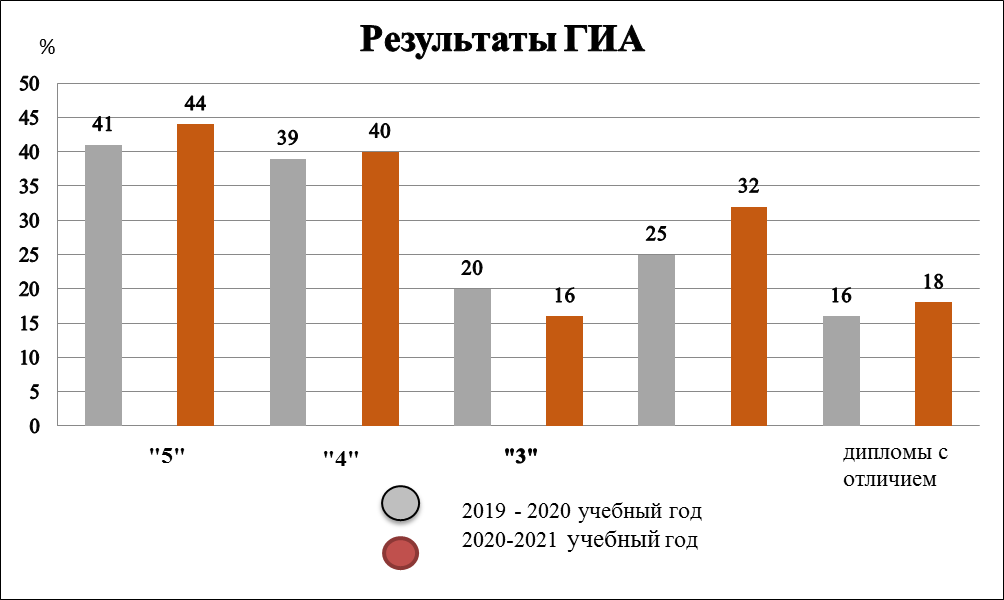 Диаграмма 1. Результаты государственной итоговой аттестации наочном и заочном отделенияхПо итогам прохождения государственной итоговой аттестации 100% выпускников показало соответствие качества подготовки требованиям ФГОС СПО (базового и углубленного уровней).Организации и проведение практической подготовки обучающихся при прохождении учебной и производственной практикиУчебная и производственная практика в колледже является составной частью программы подготовки специалистов среднего звена (ППССЗ) по специальностям и имеет целью комплексное освоение студентами всех видов профессиональной деятельности по специальностям, формирование общих и профессиональных компетенций, а также приобретение необходимых умений и опыта практической работы студентами. В комплексе с теоретическим обучением, программы учебной и производственной практики должны, с одной стороны, обеспечивать выполнение требований Федерального государственного образовательного стандарта СПО к содержанию, уровню и качеству подготовки, с другой, учитывать требования регионального рынка труда.Положением о практической подготовке обучающихся, утвержденным Приказом Министерства науки и высшего образования Российской Федерации и Министерства просвещения Российской Федерации от 05.08.2020 г. № 885/390   Порядком организации и осуществления образовательной деятельности по образовательным программам СПО, утвержденным приказом Министерства образования РФ от 14 июня 2013 г. № 464,Приказом Министерства просвещения Российской Федерации от 28.08.2020 года № 441(зарегистрировано в Минюсте России 11.09.2020 года № 59771) «О внесении изменений в Порядок организации и осуществления образовательной деятельности по образовательным программам среднего профессионального образования, утвержденный приказом Министерства образования и науки Российской Федерации от 14.06.2013 года № 464»;Письмом Минобразования России от 03.03.2003 № 18-51-210ин/18-28 «О рекомендациях по профессиональной практике студентов по специальности среднего педагогического образования», Положением о практической подготовке обучающихся Государственного профессионального образовательного учреждения Ярославской области Ростовского педагогического колледжа при проведении практики, Приказ №73/01-06 от 05.10.2020   Федеральным государственным образовательным стандартом среднего профессионального образования по специальности 44.02.02 Преподавание в начальных классах утвержденным приказом Министерства образования и науки Российской Федерации от   27.10.2014 г. №1353Федеральным государственным образовательным стандартом среднего профессионального образования по специальности 44.02.01 Дошкольное образование, утвержденным приказом Министерства образования и науки Российской Федерации от 27.10.2014 г. №1351Федеральным государственным образовательным стандартом среднего профессионального образования по специальности 09.02.05 Прикладная информатика, утвержденным приказом Министерства образования и науки Российской Федерации от 13.08.2014 № 1001Федеральным государственным образовательным стандартом среднего профессионального образования по специальности    39.02.01 Социальная работа, утвержденным приказом Министерства образования и науки Российской Федерации от 12.05.2014 № 506Федеральным государственным образовательным стандартом среднего профессионального образования по специальности 53.02.01 Музыкальное образование, утвержденным приказом Министерства образования и науки Российской Федерации от 13.08.2014 г. № 993 Федеральным государственным образовательным стандартом среднего профессионального образования по специальности 44.02.03 Педагогика дополнительного образования, утвержденным приказом Министерства образования и науки Российской Федерации от   13.08.2014 г. № 998 Практическая подготовка – форма организации образовательной деятельности при освоении образовательной программы в условиях выполнения обучающимися определенных видов работ, связанных с будущей профессиональной деятельностью и направленных на формирование, закрепление, развитие практических навыков и компетенций по профилю соответствующей образовательной программы.При реализации ППССЗ 2020-2021гг были предусмотрены следующие виды практик: учебная и производственная.Производственная практика состояла из двух этапов: практики по профилю специальности и преддипломной практики.Учебная практика и производственная практика (по профилю специальности) проводились образовательной организацией при освоении обучающимися профессиональных компетенций в рамках профессиональных модулей и   реализовывались как концентрировано в несколько периодов, так и рассредоточено, чередуясь с теоретическими занятиями в рамках профессиональных модулей.Преддипломная практика проводилась непрерывно после освоения учебной практики и практики по профилю специальности. Сроки проведения практики были установлены в соответствии с календарным учебным графиком. Общий объём времени на учебную и производственную практику, её этапы, сроки прохождения установлены учебным планом колледжа в соответствии с требованиями ФГОС СПО по специальностям, реализуемым в колледже.  В 2020-2021 учебном году студенты освоили следующие виды практики: Таблица 7. Такое разнообразие практик способствовало формированию общих и профессиональных компетенций.Осуществление качественного проведения всех видов практики возможно на основе систематического подхода и комплексного решения всех вопросов, касающихся организации и проведения практики, его всестороннего обеспечения, контроля выполнения программы практики и отчетности всех категорий лиц по итогам всех видов практики.В 2020-2021 учебном году работа по организации учебной и производственной практики проходила в следующих направлениях: подготовка и корректировка нормативно-регулирующей документации;совершенствование учебно-методического обеспечения учебной и производственной практики; работа с участниками учебной и производственной   практики (сотрудники баз практики, руководители практики, студенты-практиканты);осуществление контроля качества учебной и производственной практики и ее совершенствование; итоги практики. Практическая подготовка при проведении практики была организована непосредственно в ГПОУ ЯО Ростовском педагогическом колледже, а также в организациях, осуществляющих деятельность по профилю соответствующей образовательной программе (далее профильная организация),  на основании договора, заключенного между ГПОУ ЯО Ростовским педагогическим колледжем и профильной организацией, путем непосредственного выполнения обучающимися определенных видов работ, связанных с будущей профессиональной деятельностью. В 2020-2021 учебном году количество заключенных договор о практической подготовке студентов ГПОУ ЯО Ростовского педагогического колледжа, заключаемый между организацией, осуществляющей образовательную деятельность и организацией, осуществляющей деятельность по профилю образовательной программы составило 100 договоров. Базы практики в 2020-2021 гг. с кем заключены договоры о практической подготовке обучающихся:Таблица 8.44.02.02 Преподавание в начальных классах44.02.01Дошкольное образование39.02.01 Социальная работа 44.02.03 Педагогика дополнительного образования09.02.05 Прикладная информатика	Таблица 9.Итоги практикиУчебная и производственная практика в 2020-2021 учебном году проходила в дистанционном режиме, преддипломная практика по всем специальностям проходила в очно-дистанционном формате. Нельзя утверждать, что ДО имеет только отрицательные стороны, есть и положительные.Положительные стороны организации практики в дистанционном формате Возможность обучения в любое время и в любой точке мираВозможность обучения в своем темпеИндивидуальный подходОбучение в спокойной обстановкеЭкономия времени на дорогу в ООВозможность самообразования студентовПомощь со стороны однокурсниковВозможность обучаться в любое времяСтудент, обучающийся дистанционно, может самостоятельно решать, когда и сколько времени в течение семестра ему уделять на изучение материала. Он строит для себя индивидуальный график обучения.  Возможность обучаться в любом местеСтуденты могут учиться, не выходя из дома, находясь в любой точке мира. Чтобы приступить к обучению, необходимо иметь компьютер с доступом в Интернет. Отсутствие необходимости ежедневно посещать учебное заведение – несомненный плюс   Возможность обучаться в своем темпеСтуденту дистанционно не нужно беспокоиться о том, что они отстанут от своих однокурсников. Всегда можно вернуться к выполнению задания, перечитать теоретический материал, а уже известные темы можно пропустить.   Индивидуальный подходПри традиционном прохождении практики преподавателю довольно трудно уделить необходимое количество внимания всем студентов группы, подстроиться под темп работы каждого. Использование дистанционных технологий подходит для организации индивидуального подхода. Кроме того, что студенты сам выбирает себе темп обучения,  Обучение в спокойной обстановке у студентов меньше поводов для волнения перед встречей с преподавателями, детьми школы.  МобильностьСвязь с преподавателями, осуществляется разными способами. Проконсультироваться с руководителем практики с помощью электронной почты иногда эффективнее и быстрее, чем назначить личную встречу  Доступность учебных материаловОбучающимся дистанционно незнакома такая проблема, как нехватка учебников, задачников, методичек. Доступ ко всей необходимой литературе открывается студенту после регистрации на сайте университета, либо он получает учебные материалы по почте.Помощь со стороны однокурсников Студенты могут помогать друг другу при выполнении любых практических заданий Несмотря на положит стороны ДО есть и отрицательные стороны организации практики:Слабые технические возможностиСложность в самоорганизации деятельностиНизкая мотивация студентовОтсутствие «живого» общения с руководителем практикиНет возможности формирования ряда профессиональных компетенций Проблема идентификации пользованияНесамостоятельное выполнение заданий практикиНизкое качество проведение практики «Пробные уроки и занятия»Недостаточная компьютерная грамотность преподавателей и студентов Многие студенты колледжа не имеют соответствующих технических возможностей для выполнения заданий по практике. Необходима сильная мотивацияПрактически весь учебный материал студент осваивает самостоятельно. Это требует развитой силы воли, ответственности и самоконтроля. Поддерживать нужный темп обучения без контроля со стороны удается не всем. Студенты не могут себя самоорганизовать.Дистанционное образование не подходит для развития коммуникабельностиПри дистанционном обучении личный контакт студента с преподавателями минимален, а то и вовсе отсутствует. Поэтому такая форма обучения не подходит для развития коммуникабельности, уверенности, навыков работы в команде.Недостаток практических знанийОбучение, предполагающим большое количество практических занятий, дистанционно затруднено. Даже самые современные тренажеры не заменят будущим учителям «живой» практики. Нет возможности формирования профессиональных компетенций и контроля сформированности компетенций Проблема идентификации пользователяМы не можем быть уверены в том, что практическое задание сделал именно этот студент и сделал его самостоятельно. Низкое качество проведение практики «Пробные уроки и занятия»Руководитель практики не может сформировать на 100 % компетенцию «Проведение уроков», мы не видим студента в работе, мы видим его конспект и презентацию, но этого недостаточно. Недостаточная компьютерная грамотность, как руководителей практики, так и студентов. Для того, чтобы минимизировать проблемы организации практики в дистанционном режиме необходимо: Обновление(корректировка) программ учебной и производственной практикиКорректировка расписания практикиИндивидуализация практических заданийИзменение форм контроляИзменение отчетной документацииИзменение формата проведения консультаций Создание видеотеки для организации учебной практикиРазработка учебных тренажеров для прохождения производственной практикиПроведение онлайн-мастер-классовДемонстрация сформированности профессиональных компетенций через видеоуроки и видеоконференции Повышение информационной компетентности руководителей практики и студентов Результативность участия студентов в городских и областных мероприятиях, а также мероприятиях колледжа Таблица 10Результативность участия студентов в городских и областных мероприятиях, а также мероприятиях колледжа 01.01.2021 – 31.12.2021 г.г.Результативность участия студентов и преподавателейГПОУ ЯО Ростовского педагогического колледжа 2020 – 2021 уч. годв воспитательных мероприятияхВоспитательная работа в 2021 году осуществлялась в соответствии со Стратегией развития воспитания в Российской Федерации на период до 2025 года и ведущей целью воспитания, обозначенной в Рабочей программе воспитания ГПОУ ЯО Ростовского педагогического колледжа.В течение года студенты колледжа приняли активное участие не только в колледжных мероприятиях, но и в конкурсах, и фестивалях муниципального, регионального, всероссийского и международного уровней по разным направлениям воспитательной деятельности как в офлайн, так и онлайн формате. В рамках гражданско-патриотического направления воспитания был проведен ряд мероприятий, который способствовал приобщению молодых людей к истории и привлечению их к празднованию Победы в Великой Отечественной войне 1941-1945 г.г. Обучающиеся и преподаватели колледжа приняли участие в таких мероприятиях, как Международная историческая программа «Память сердца: блокадный Ленинград», VIII Смотр – конкурс творческих работ учащихся образовательных учреждений «Блокадный Ленинград глазами современных детей», Областная патриотическая туристско-краеведческая экспедиция «Моя Родина – Ярославия» и др.В рамках реализации проекта «Память связывает поколения» состоялись тематические классные часы «Война в моей судьбе», Всероссийский исторический проект «Лица Победы», Всероссийская онлайн - акция «Фонарики Победы», Всероссийская онлайн акция «ОКНА_ПОБЕДЫ», поэтический флешмоб «Стихи Победы. Ростовский район», Бессмертный полк в онлайн - формате «Соберем героев в одном строю», флешмоб в социальных сетях «Фото победителя» и др. В онлайн-формате обучающиеся колледжа приняли участие в акциях и флэш-мобах, посвященных Дню России: «Бульвар России» в рамках Всероссийская акция «Добровольцы детям». Студенты колледжа стали участниками медиаурока «Русь. Россия. Родина». В рамках 80 – ой годовщины начала Великой Отечественной войны в колледже прошли тематические классные часы.В рамках празднования 800-летия со дня рождения святого благоверного князя Александра Невского обучающиеся колледжа под руководством педагога Фатеевой А.А. приняли участие во Всероссийском студенческом фестивале «12 подвигов Александра Невского» и конкурсе портретов «Портрет Александра Невского».В рамках профессионально – ориентирующего воспитания (развитие карьеры) успешным стало участие в Межрегиональном конкурсе «Мы дети твои, Россия!», Областном фестивале образовательных практик организаций отдыха детей и их оздоровления Ярославской области «Смена мечты», Областной профильной смене «Добросмена», во Всероссийском форуме «Территория смыслов» и др. В направлении спортивное и здоровьесберегающее воспитание результативность проявляется в таких мероприятиях и конкурсах, как Полумарафон «Ростов Великий», районная военно-спортивная игра «Снежный десант», Областная профилактическая акция, приуроченная к Всемирному дню борьбы со СПИДом «Тебе решать!», Всероссийская  акция «Добрая суббота» в рамках Всероссийской лыжни «Большой перемены», комплексное мероприятие «ЗИМНИЙ РУБЕЖ» региональный конкурс творческих работ по предупреждению детского электротравматизма «Четыре сезона электробезопасности»  и пр.В направлении культурно – творческого воспитания результативными стали Международный Фестиваль – конкурс «Мир талантов» номинация: вокал, Межрегиональный VIII межрегиональная выставка-конкурс декоративно-прикладного, изобразительного и литературного творчества «Сказки мира: Волшебный родник», Областной фестиваль художественного творчества «Мой выбор», Международный фестиваль искусств «На Олимпе», Межрегиональный выставка – конкурс «По странам и континентам: Дорогами легенд», Международный  фестиваль - конкурс «Звездопад», Международный фестиваль - конкурс «Мир талантов»Информация о мероприятиях регулярно представляется на официальном сайте колледжа и в группе колледжа «ВКонтакте».В колледже активно действуют два волонтерских отряда. Участники волонтерского отряда «Формула добра» оказали безвозмездную помощь в подготовке и проведении таких мероприятий как социальная акция «Вам любимые», социальная экологическая акция «ЯрЭкомобиль» для жителей города Ростова, социальная акция «Бульвар России» в рамках Всероссийской акции «Добровольцы детям», акция памяти «День против террора», социальная акция « Голубь мира» в рамках Международного Дня Мира, социальная акция «Спеши творить добро!» для семейной инклюзивной театрально - творческой студии « Дикие лебеди», социальная акция «Согреем душу теплым словом» в рамках Дня пожилого человека для коллектива колледжа и жителей города Ростова, социальная акция «Мир в ожидании чудес» в Доме милосердия кузнеца Лобова р.п. Поречье – Рыбное и др.Участники отряда спортивных волонтеров Всероссийские соревнования оказали безвозмездную помощь в организации таких спортивных мероприятий как Полумарафон «Ростов Великий», в рамках проекта «Бегом по Золотому кольцу», «Российский Азимут», Региональный турнир по художественной гимнастике «Сияние звезд», Региональный турнир по художественной гимнастике «Сияние звездочек», легкоатлетический кросс, посвященный памяти преподавателя Богословского Г.С., соревнования по плаванию «Папа, мама, я – спортивная семья» и многие другие.Волонтеры стали инициаторами проведения профилактических мероприятий, направленных на формирование здорового образа жизни у обучающихся колледжа: профилактическая акция «Мы за ЗОЖ» в рамках Областной профилактической акции «Наша жизнь – в наших руках!» профилактическая акция «Приговоренные к сигарете» в рамках месячника борьбы с курением, профилактическая акция «ВИЧ/СПИД. Как снизить риск заражения» и др.В течение года реализовано 8 дополнительных общеобразовательных общеразвивающих программ художественной, социально-гуманитарной и физкультурно-спортивной направленности. В объединениях дополнительного образования было задействовано 300 студентов из разных групп и курсов обучения (второй семестр 2020-2021 учебного года – 150 обучающихся, первый семестр 2021-2022 учебного года – 150 обучающихся). На портал персонифицированного дополнительного образования Ярославской области выгружено десять оформленных в соответствии с требованиями общеразвивающих общеобразовательных программ дополнительного образования, зарегистрировано 58/86 сертификатов дополнительного образования, выданные участникам объединений по месту прописки, в 2020-2021 и 2021-2022 учебных годах соответственно.В течение 2021 года активно осуществлялась социально-педагогическая деятельность. На 01.01.2021 года количество студентов, имеющих статус дети-сироты и дети, оставшиеся без попечения родителей, составляло 34 человека, из них 21 человек - совершеннолетние, 11 студентов - несовершеннолетние, находящиеся под опекой и 2 несовершеннолетних обучающихся, проживающих в детском доме. На полном государственном обеспечении состояло 21 человек. Выпустилось из колледжа в 2021году 8 человек, из них 6 человек продолжают обучение в высшем учебном заведении. На 1 сентября 2021-2022 учебного года количество обучающихся категории дети – сироты и дети, оставшиеся без попечения родителей, составило 31 человек, из них 19 человек – совершеннолетние обучающиеся, 12 – несовершеннолетние обучающиеся. На 31.12.2021. количество обучающихся категории дети - сироты и дети, оставшиеся без попечения родителей, составило 30 человек.Среди основных проблем обучающихся данной категории выделяются неправильная самоорганизация, недостаточность дисциплины, несформированность учебно-профессиональной мотивации. Для устранения указанных трудностей проведены индивидуальные беседы, осуществлена профилактическая работа, контроль за учебной деятельностью обучающихся, тесное взаимодействие с законными представителями обучающихся данной категории. Оказана социально-информационная помощь, направленная на обеспечение обучающихся информацией по вопросам их социальной защиты.В целях профилактики правонарушений, употребления ПАВ и негативных явлений среди обучающихся в колледже разработан План профилактической работы колледжа, действует Совет профилактики по профилактике правонарушений, употребления ПАВ и негативных явлений среди студентов Ростовского педагогического колледжа. Ведется необходимая документация. В течение года на учете в Территориальной комиссии по делам несовершеннолетних и защите их прав, Отделении по делам несовершеннолетних ОМВД России по Ростовскому району за административные правонарушения, нарушения Правил внутреннего распорядка в ГПОУ ЯО Ростовском педагогическом колледже п. 2 основные правила и обязанности обучающихся, нарушения Положения о студенческом общежитии Ростовского педагогического колледжа п. 2 правила внутреннего распорядка для проживающих в общежитии состояло 22 обучающихся колледжа.С обучающимися, состоящими на различных видах учета, проводится профилактическая работа в соответствии с межведомственным планом взаимодействия субъектов профилактики, осуществляется систематическая индивидуальная работа, студенты привлекаются к участию в колледжных мероприятиях, работе объединений дополнительного образования колледжа, в добровольческих акциях волонтерского отряда «Формула добра» и отряда спортивных волонтёров. Обучающиеся колледжа приняли участие в мероприятия в рамках Всероссийского дня трезвости; мероприятия в рамках Областной акции «Наша жизнь – в наших руках!», месячнике борьбы с курением, районной акции «Сообщи, где торгуют смертью» и др.На основании Федерального закона от 8 января 1998 года № 3-ФЗ «О наркотических средствах и психотропных веществах» были реализованы мероприятия по раннему выявлению незаконного потребления наркотических средств и психотропных веществ. С 15 сентября по 31 октября 2021 года было проведено социально-психологическое тестирование обучающихся колледжа. На каждого студента были сгенерированы индивидуальные коды, с помощью которых они принимали участие в тестировании. В социально-психологическом тестировании приняли участие 512 обучающихся, 17 человек не прошли тестирование по объективным причинам. В соответствии с Социальным кодексом Ярославской области и Приказом Департамента образования Ярославской области №78 обучающимся колледжа была предоставлена социальная услуга по обеспечению бесплатным питанием обучающимся из многодетных семей, имеющих статус малоимущих. На 30 декабря 2021 года эта услуга оказывалась 7 обучающимся колледжа на основе предоставленных ими необходимых документов. На основании приказа Департамента образования Ярославской области об утверждении графика оздоровительных смен в целях укрепления здоровья обучающихся Ростовского педагогического колледжа с 21 февраля по 5 марта 2021 года на базе столовой колледжа была организована смена санатория-профилактория на 20 человек.Колледж обеспечивает общежитием всех нуждающихся в этом обучающихся. В 2021 году в общежитии было зарегистрировано 149 человек, из них несовершеннолетние – 81 человек, дети-сироты и дети, оставшиеся без попечения родителей – 8 человек. В общежитии проживали студенты из Хабаровского края, Ярославской, Владимирской, Ивановской, Московской, Костромской, Вологодской области, Ростовского района, а также из республики Крым. Возникающие трудности проживающих в общежитии решались своевременно при взаимодействии всех субъектов учебно-воспитательного процесса в колледже. Воспитательная работа в общежитии осуществлялась в соответствии с планом воспитательной деятельности в колледже, студенческим Советом общежития разработаны и проведены досуговые мероприятия для обучающихся, проживающих в общежитии. ОРГАНИЗАЦИЯ УЧЕБНОГО ПРОЦЕССАКолледж работает в режиме 6-ти дневной рабочей недели, в две смены.Недельная нагрузка студентов обязательными учебными занятиями не превышает 36 часов, максимальная нагрузка – 54 часа.Ежедневно в расписании учебных занятий предусмотрены перерывы по 10 минут и 45-ти минутный перерыв для организации питания студентов.Новые педагогические технологии в работе со студентами используют 98% педагогического коллектива.По всем реализуемым ОПОП имеется в свободном доступе и на сайте колледжа полный пакет нормативной и учебно-методической документации. В течение 2021 года преподавателями колледжа разработаны на 100% рабочие программы учебных дисциплин и профессиональных модулей, программы практик, фонды оценочных средств, продолжается комплектование электронной базы учебно-методических комплексов педагога по преподаваемым учебным предметам, курсам, дисциплинам, междисциплинарным курсам, практикам. В течение 2021 года пакет основных документов прошел согласование с представителями работодателей. Образовательный процесс осуществляется в 27 учебных кабинетах, в том числе в компьютерных классах, спортивном зале, зале ритмики и хореографии. Перечень учебных кабинетов, лабораторий, спортивных сооружений соответствует ФГОС СПО.Каждый преподаватель имеет отдельный кабинет для работы, в котором содержатся учебно-методические материалы для самостоятельной работы студентов, перечни литературы, нормативная база и информационные материалы. ВОСТРЕБОВАННОСТЬ ВЫПУСКНИКОВ КОЛЛЕДЖАОдно из основных направлений развития колледжа - взаимодействие с социальными партнерами. В течение всего учебного года проводится мониторинг обучающихся выпускных групп, который позволяет планировать занятость, трудоустройство и дальнейшее сопровождение карьеры выпускников. Согласно письма Министерства просвещения РФ о результатах мониторинга трудоустройства Роструда, доля выпускников 2021 года выпуска, осуществляющий трудовую деятельность составила 73,3 %.  В колледже функционирует Служба содействия трудоустройству выпускников, который выполняет ряд задач: формирование банка вакансий; информирование студентов и выпускников о состоянии и тенденциях рынка труда; психологическая поддержка выпускников; поиск вариантов социального партнерства с предприятиями, организациями и учреждениями; проведение консультаций об имеющихся возможностях по трудоустройству; ведение горячей линии по содействию трудоустройству; оказание содействия выпускникам, не имеющим работы, в подготовке и размещении резюме; ведение мониторинга трудоустройства; проведение для выпускников предыдущих лет занятий, курсов по освоенной образовательной программе в целях актуализации полученных знаний, умений, навыков; сопровождение выпускников при их обращении в органы службы занятости; организация и проведение ярмарок вакансий для обучающихся и выпускников; проведение экскурсий на предприятия для обучающихся и выпускников; оказание правовой помощи выпускникам по вопросам занятости; проведение конкурсов, направленных на профессиональную агитацию и мотивирование выпускников к трудоустройству; профессиональное консультирование, выявление профессиональных планов и намерений; проведение конференций, семинаров, круглых столов, посвященных вопросам содействия занятости выпускников; реализация мероприятий по профессиональной ориентации обучающихся общеобразовательных организаций, профессиональных образовательных организаций как механизм обеспечения профессионального самоопределения и содействия осознанному выбору профессии; реализация мероприятий по развитию добровольчества и волонтерства, поддержке молодежных инициатив; обучение студентов и выпускников навыкам делового общения, самопрезентации для участия в собеседованиях; проведение профессиональных тестирований, диагностик; проведение опроса (беседы, интервью, анкетирование) обучающихся и выпускников в целях определения уровня удовлетворенности качеством работы по содействию трудоустройству; проведение для выпускников встреч с представителями профессий; содействие в формировании студентами и выпускниками портфолио; содействие с участием представителей работодателей формированию корпоративной культуры у студентов; привлечение работодатетелей к участию в качестве экспертов: в демонстрационном экзамене, в реализации образовательного процесса, ГИА, проведения олимпиад; содействие организации практической подготовки студентов;участие в организации дополнительного профессионального образования для выпускников; участие в ведении рекламной деятельности;участие в корректировке учебных планов в соответствии с требованиями работодателей;Вся актуальная информация работы ССТВ размещается на специальном информационном стенде, сайте колледжа.Таблица 11Мониторинг качества подготовки выпускников ведется в колледже в течение трех лет после выпуска. До 82% выпускников продолжают обучения по заочной и очной формам в учреждениях высшего профессионального образования, в основном в ЯГПУ им. К.Д. Ушинского. Рекламаций на подготовку специалистов не поступало. Отзывы о работе выпускников положительные, в отдельных случаях выражается благодарность за качественную подготовку выпускников.КАЧЕСТВО КАДРОВОГО И УЧЕБНО-МЕТОДИЧЕСКОГО ОБЕСПЕЧЕНИЕ ОБРАЗОВАТЕЛЬНОГО ПРОЦЕССАКадровое обеспечения образовательного процессаТаблица 12Кадровое обеспечения образовательного процессаКачество кадрового и учебно-методического обеспеченияВ колледже постоянно отслеживается уровень профессиональной подготовки педагогических работников, ежегодно преподаватели и члены администрации проходят повышение квалификации: в 2021 году - по 18 программам повышения квалификации.                                                                                                                                                                        Таблица 13Сведения о повышении квалификации и (или) профессиональной подготовки персоналаТаблица 13.1Повышение квалификации кадров в  2021 годуТаблица 14.Исследовательские работыТаблица 15.Результаты защиты индивидуальных проектов студентов 1 курса ГПОУ ЯО РПКТаблица 16.Результаты защиты курсовых работ (проектов) студентов в 2020-21 учебном годуТаблица 17.Участие педагогических работников в мероприятиях в 2021 годуТаблица 18.Результаты участия педагогических работников в конкурсах профессиональной направленностиТаблица 19.Участие студентов в научно-практических конференциях, олимпиадах, конкурсах в 2021 году8.3. Инновационная деятельность1) Реализация программы развития колледжа до 2025 года, состоящей из портфеля проектов развития.Первый проект   предполагает создание на базе колледжа   Центра дополнительного образования («РостОК») с ориентацией на допрофессиональную педагогическую подготовку школьников. Основная идея проекта заключается в том, что в колледже будет работать Центр дополнительного образования «Росток», где будут реализованы программы дополнительного образования и мероприятия, ориентированные на допрофессиональную педагогическую подготовку школьников. Целевой группой проекта станут школьники трёх муниципальных районов Ярославской области (Гаврилов-Ямского, Борисоглебского, Ростовского).Проект развития колледжа Центр социального волонтёрства «СоцАс» ориентирован на выполнение задач федерального проекта «Социальная активность» и решение проблемы низкой вовлечённости студентов в социальное волонтёрство.Формат работы Центра будет заключаться в реализации конкретных социальных заказов мобильными волонтёрскими группами, а также в разработке и реализации социальных инициатив и проектов, актуальных для колледжа, города Ростова и Ростовского района.Третий Проект направлен на решение проблемы несоответствия инфраструктуры колледжа современным требованиям к профессиональной подготовке студентов и возможности реализации профессиональных образовательных траекторий представителей различных целевых групп. Проект предполагает создание на базе колледжа комплекса профессионального развития CASHBACK-PROFFI, состоящего из трёх оборудованных по стандартам WS площадок. Созданные условия позволят расширить и реализовать линейку программ профессионального и дополнительного профессионального образования для различных целевых групп, организовать учебный процесс с использованием электронного обучения и дистанционных образовательных технологий, переформатировать содержание учебных дисциплин, профессиональных модулей.Таким образом, комплекс профессионального развития CASHBACK-PROFFI является:-  площадкой практической подготовки наших студентов, - площадкой повышения профессиональных компетенций специалистов образовательных и социальных организаций Ростовского и близлежащих муниципальных районов, - площадкой оценки качества подготовки выпускников программ комплекса на основе демонстрационного экзамена по стандартам WS.2) Также в 2021 году на базе колледжа было организовано профессиональное обучение и дополнительное профессиональное образование отдельных категорий граждан в рамках федерального проекта «Содействие занятости» национального проекта «Демография». Реализованы:- Основная программа профессионального обучения профессиональной подготовки Основная программа профессионального обучения профессиональной подготовки по должности рабочего «26527 Социальный работник» профессиональная подготовка с учётом стандарта Ворлдскиллс по компетенции «Социальная работа» (20 чел.)- Дополнительная профессиональная программа повышения квалификации «Технологии организации образовательного процесса в дошкольной образовательной организации (с учётом стандарта Ворлдскиллс по компетенции «Дошкольное воспитание»)» (10 чел.) - Дополнительная профессиональная программа повышения квалификации «Формы и методы работы с получателями социальных услуг (с учетом стандарта Ворлдскиллс по компетенции «Социальная работа»)» (10 чел.)В результате обучения все участники (40 человека) успешно сдали демонстрационный экзамен по соответствующим компетенциям и получили документы.3) Колледж являлся участником регионального проекта «Стажировка руководящих работников ПОО в профильных организациях по инновационным направлениям деятельности». На базе колледжа работала стажировочная площадка для прохождения стажировки руководящих работников по направлению «Создание системы контроля за качеством образовательного процесса в профессиональной образовательной организации на основе АИС» (2 ПОО прошли стажировку).ВЫПОЛНЕНИЕ ГОСУДАРСТВЕННОГО ЗАДАНИЯ ЗА 2021 ГОДТаблица 20ОБЕСПЕЧЕНИЕ БЕЗОПАСНОСТИ ОБРАЗОВАТЕЛЬНОГО ПРОЦЕССА, СОВЕРШЕНСТВОВАНИЕ МАТЕРИАЛЬНО-ТЕХНИЧЕСКОЙ БАЗЫ  В 2021 году совершенствование материально-технической и учебной базы колледжа велось по направлениям: информатизация образовательного процесса;укрепление технического состояния зданий колледжа;пополнение материальной и учебной базы;сохранение здоровьесберегающей среды;усиление мер по комплексной безопасности.10.1. Информатизация образовательного процесса:Колледж обеспечивает студентам доступность к сети Интернет и необходимым комплектам лицензионного программного обеспечения. Значительная часть нормативных и учебно-программных материалов размещается на официальном сайте колледжа http://rostov-pc.edu.yar.ru в рубриках: «Студентам», «Абитуриентам», «Заочное отделение».Таблица 21Информационная база колледжаНа всех компьютерах колледжа в обязательном порядке установлены лицензионные ПО:ОСMsOfficeАнтивирус Касперского/Ms security essentials. На основании Федерального Закона № 436-ФЗ от 29.12.2010 г. «О защите детей от информации, причиняющей вред их здоровью и развитию», Федерального закона № 139-ФЗ от 28 июля 2012 года «О внесении изменений в Федеральный закон «О защите детей от информации, причиняющей вред их здоровью и развитию» и отдельные законодательные акты Российской Федерации по вопросу ограничения доступа к противоправной информации в сети Интернет» обеспечена централизованная фильтрация доступа неограниченного числа компьютеров к ресурсам, содержащим негативную информацию, посредством SkyDNS. Дополнительно к базе имеющихся сайтов можно самостоятельно определять, какие сайты должны быть доступны или заблокированы (белый и черный список доступа), Фильтрация большинства графических баннеров, «всплывающих окон», контекстной, видео- и аудиорекламы, заметно увеличивает скорость загрузки веб-страниц. Затраты на внедрение и использование цифровых технологий в 2021 г составили – 228,9 тыс. руб., в том числе затраты на продукты и услуги в области информационной безопасности составили 117,5 тыс. руб. На приобретение машин и оборудования, связанных с цифровыми технологиями, потрачено 111,4 тыс. руб.10.2. Укрепление технического состояния зданийВ 2021 году проведены следующие мероприятия по укреплению технического состояния зданий колледжа: ремонт кабинета №28 (площадка для проведения демонстрационного экзамена по компетенции «Социальная работа»; косметический ремонт каб. № 5 (площадка для проведения демонстрационного экзамена по компетенции «Преподавание в начальной школе»; ремонт кабинета №16 (3 этаж); покраска полов во всех помещениях колледжа; косметический ремонт 4 комнат в общежитии колледжа (замена освещения, ремонт стен, полов, потолков, замена дверей); ремонт фасада, цоколя с отмосткой здания общежития; выборочный ремонт отопления.Сохранению здоровьесберегающей среды обучения и воспитания способствовало улучшение условий труда и обучения за счет соблюдения норм и правил СанПиН, выполнения противопожарных и антитеррористических мероприятий.	Питание студентов и сотрудников организовано в столовой на 120 посадочных мест. Количество питающихся в день составило до 80 чел. Колледж работает по договору о предоставлении питания с ГПОУ ЯО Ростовским колледжем отраслевых технологий. Для студентов, которые не пользуются услугами столовой, в столовой оборудовано место для приема домашней пищи (микроволновая печь, куллер).   Колледж имеет общежитие на 148 мест. Жилищно-бытовые и санитарные условия в общежитии   отвечают предъявляемым требованиям. На каждом этаже оборудованы кухни, имеются душевые, в распоряжении студентов находится тренажерный зал (для занятий в вечернее время), помещения общего пользования. В отчетном году в общежитии продолжена реализация проекта «Здесь нам жить» по благоустройству общежития. Силами студентов оформлены зоны отдыха на каждом этаже, наведен порядок на кухнях, выполнена работа по покраске стен коридоров общежития, оформлены информационные стенды, где размещена вся необходимая информация для обучающихся.   Медицинское обслуживание осуществляется работниками ЦРБ г. Ростова (по договору   на базе медицинского кабинета колледжа).  10.3. Пополнение материальной и технической базыКолледж имеет лицензию на образовательную деятельность, которая подтверждает соответствие условий, созданных в организации, реализуемым программам СПО. Учебное заведение в целом оснащено оборудованием, необходимым для организации учебной, учебно-исследовательской и научно-методической деятельности. Имеется необходимая оргтехника и современные средства связи, наличие внутренней локальной сети с подключением в сеть Интернет, электронная почта, факс.    В 2021 г. приоритеты были отданы следующим направлениям: информатизации образовательного процесса, пополнению библиотечного фонда, оборудованию площадки, соответствующей стандартам Ворлдскиллс по компетенции «Дошкольное воспитание», «Социальная работа», на улучшение бытовых условий общежития колледжа.  10.4. Усиление мер по комплексной безопасности заключалось в поддержании в исправном состоянии системы внутреннего и наружного видеонаблюдения, автоматической пожарной сигнализации и системы речевого оповещения при пожаре, тревожной кнопки.   Для соблюдения режима антитеррористической безопасности в колледже организован пропускной режим (установлен турникет, введены электронные пропуска),   приобретен металлоискатель, заключен договор с ЧОП на охрану и контроль допуска в учреждение граждан, в том числе сотрудников и обучающихся.  Работа колледжа в области охраны труда и техники безопасности построена в соответствии с нормативно-правовыми документами.  Охрана труда и техника безопасности строилась в соответствии с планом работы. В колледже по охране труда и технике безопасности разработаны инструкции отдельно для работников и обучающихся.  Оформлены журналы по охране труда и технике безопасности для работников и отдельно для обучающихся по группам. В учреждении осуществляется своевременное выполнение правил, инструкций, предписаний пожарной, санитарной, технической инспекций по вопросам охраны труда и техники безопасности, пожарной безопасности. 5 сотрудников колледжа прошли обучение и проверку знаний требований охраны труда в специализированных образовательных организациях.  С обучающимися и работниками школы проводятся инструктажи по технике безопасности с соответствующим оформлением инструктажа в журналах.Обязательный медицинский осмотр, диспансеризацию прошли все работники, (согласно плана- графика). В   Все работники обеспечены средствами индивидуальной защиты, специальной одеждой.  В колледже создана комиссия по охране труда, основная задача комиссии – организация работы по соблюдению в учреждении норм и правил охраны труда и техники безопасности.Вопросы охраны труда и безопасности рассматривались на 4 совещаниях при директоре.  Количество несчастных случаев на производстве зарегистрировано, несчастные случаи с обучающимися не зарегистрированы.ФИНАНСОВО-ХОЗЯЙСТВЕННАЯ ДЕЯТЕЛЬНОСТЬТаблица 22Показатели финансово-хозяйственной деятельности представлены	Таблица 23Информация о расходах бюджетной деятельности ГПОУ ЯО Ростовского педагогического колледжаСредняя заработная плата педагогических работников колледжа за 2021 год  - 31811,84 (АПГ 29138,54) руб. Средняя заработная плата по региону – 34675 руб.(АПГ 31513,4 руб.)31811,84 /34675 *100=92% Функционирование внутренней системы оценки качества Внутренняя система оценки качества реализуется через внутренний мониторинг качества образования. Мониторингу подлежат следующие направления деятельности ГПОУ ЯО Ростовского педагогического колледжа: управление деятельностью образовательного учреждения; организация работы по приему в образовательное учреждение; организация образовательного процесса; качество подготовки выпускников; качество организации профессиональной практики; учебно-методическое обеспечение образовательного процесса; материально-техническое обеспечение образовательного процесса; кадровое обеспечение, в т.ч. повышение квалификации; библиотечное и информационное обеспечение образовательного процесса; система воспитательной работы; обеспечение безопасности жизнедеятельности. При проведении мониторинга управления деятельностью анализируется: отсев обучающихся (количество человек, причины отчисления); выполнение государственного задания; должностные обязанности работников; выполнение предписаний; нормативные правовые документы по оплате труда;нормативно-правовое обеспечение деятельности колледжа;выполнение программы развития.При проведении мониторинга организации работы по приему анализируется: соответствие правил приема в колледж порядку приема в имеющее государственную аккредитацию образовательное учреждение среднего профессионального образования, утвержденному приказом Министерства образования и науки Российской Федерации; приказы об организации работы приемной комиссии, регламентирующие ее состав, полномочия и деятельность; наличие нормативно-правовых документов колледжа, регламентирующих организацию работы приемной комиссии; наличие необходимой отчетной информации о приеме в колледж на официальном сайте колледжа в разделе «Абитуриенту»; личные дела поступающих (выборочная проверка по 2 личных дела по каждой специальности); приказы о зачислении в образовательное учреждение. Образовательный процесс в колледже организуется согласно основным образовательным профессиональным программам, составленным на основании ФГОС СПО по специальностям и включающим: требования к результатам освоения основной профессиональной программы, требования к оцениванию качества освоения ОПОП, рабочий учебный план, рабочие программы дисциплин, профессиональных модулей. При проведении мониторинга образовательного процесса анализируется: соответствие графика учебного процесса Федеральному государственному образовательному стандарту; соответствие расписания занятий учебному плану и требованиям СанПин;соответствие журналов теоретического и практического обучения основной профессиональной образовательной программе специальности;система контроля за текущей успеваемостью обучающихся и посещением занятий; локальные акты и документы по организации образовательного процесса в колледже. При проведении мониторинга качества подготовки выпускников анализируется: реализация Федеральных государственных образовательных стандартов среднего профессионального образования по специальностям в полном объеме; качество преподавания, обучения (качество обучения по группам, дисциплинам, МДК, преподавателям); качество знаний, умений, практического опыта, профессиональных и общих компетенций обучающихся (качество обучения в целом по ОУ); результаты государственной итоговой аттестации. При проведении мониторинга организации и проведения профессиональной практики анализируется: информация о базах практики; качество профессиональной подготовки обучающихся по результатам всех видов практики; мероприятия профессиональной направленности; система мониторинга трудоустройства выпускников; При проведении мониторинга учебно-методического обеспечения образовательного процесса анализируется:анализ научно-методической работы педагогов; наличие и качество рабочих программ по учебным дисциплинам и профессиональным модулям (выборочная проверка 2-х по каждому направлению подготовки); наличие и качество учебно-методических комплексов (выборочная проверка 2-х по каждому направлению подготовки); наличие и качество разработанных цифровых образовательных ресурсов; материалы мониторинга эффективности методической работы в колледже; локальные акты по организации научно-методической работы в колледже. При проведении мониторинга воспитательной работы анализируются: реализация целевых воспитательных программ; - рейтинг деятельности творческих коллективов;локальные акты по организации воспитательной работы; протоколы заседаний органов студенческого самоуправления. При проведении мониторинга библиотечного и информационного обеспечения анализируется: наличие учебной литературы в соответствии с лицензионными требованиями по реализуемым образовательным программам; обеспеченность компьютерной техникой, в т.ч. с выходом в Интернет; наличие доступа обучающихся к Интернет-ресурсам; При проведении мониторинга кадрового обеспечения, в т.ч. повышения квалификации педагогических работников анализируется: должностные инструкции штатных сотрудников; - соответствие формирования личных дел штатных сотрудников и преподавателей требованиям законодательства; соответствие педагогического состава лицензионным и аккредитационным требованиям (общая укомплектованность штатов, образовательный ценз педагогических работников, уровень квалификации педагогических работников); сведения о качественном составе педагогического коллектива;выполнение плана повышения квалификации педагогических работников. При проведении мониторинга обеспечения безопасности жизнедеятельности анализируется:паспорт комплексной безопасности учреждения; инструкции по охране труда; журналы инструктажей по технике безопасности, пожарной безопасности; материалы по подготовке колледжа к новому учебному году. Способами отслеживания качества деятельности учебного заведения, структурного подразделения являются: аналитические справки, материалы внутриколледжного контроля, материалы выступлений на педсовете, совете колледжа, административном совещании, самообследование собственной деятельности, экспертные заключения и др. Результаты оценки качества образования в конце учебного года оформляются в Аналитический отчет о результатах деятельности ГПОУ ЯО РПК по следующим разделам: 1.Организация учебно-воспитательного процесса в колледже. 2.Организация и проведение профессиональной (производственной) практики. 3. Научно-методическая и исследовательская работа преподавателей. 4.Внеучебная воспитательная деятельность. 5.Отчеты структурных подразделений колледжа. Вывод: функционирование внутренней оценки качества способствует получению объективной информации о состоянии образовательного процесса в колледже, установлению степени соответствия достигнутых показателей предъявляемым требованиям. ПОКАЗАТЕЛИ ДЕЯТЕЛЬНОСТИ ОБРАЗОВАТЕЛЬНОЙ ОРГАНИЗАЦИИ, ПОДЛЕЖАЩЕЙ САМООБСЛЕДОВАНИЮ ЗА 2021 ГОДТаблица 24 ЗАКЛЮЧЕНИЕИтоговые оценки деятельности колледжа позволяют отметить, что:  в колледже сформирован пакет   нормативно-правовой документации по всем направлениям деятельности в соответствии с Федеральным Законом от 29.12.2012 г. № 273-ФЗ «Об образовании в Российской Федерации»;  ППССЗ по специальностям, учебные планы, графики учебного процесса, рабочие программы по учебным дисциплинам и профессиональным модулям соответствуют требованиям ФГОС СПО;качество подготовки, подтверждаемое результатами промежуточной и итоговой аттестации, соответствует требованиям ФГОС СПО;кадровое обеспечение и материально-техническая база колледжа достаточны для подготовки специалистов среднего звена;информационно-методическая поддержка образовательного процесса соответствует современным требованиям;колледж приступил к реализации дополнительных профессиональных программ, что позволило увеличить долю внебюджетных средств организации;в колледже планомерно модернизируется материальная база в соответствии с современными требованиями, в том числе с требованиями чемпионата Ворлдскилс;преподаватели колледжа активно участвуют в конкурсах профессиональной направленности и научно-методических мероприятиях различного уровня, регулярно повышают уровень профессиональной компетентности;модель воспитательной работы колледжа носит профессионально ориентированный характер;в колледже системно ведется работа по обеспечению безопасности образовательного процесса.С целью дальнейшего повышения качества образовательных услуг необходимо решить следующие задачи:расширение спектра программ и мероприятий по допрофессиональной педагогической подготовке школьников;участие в реализации федеральных и региональных проектах и инициативах;дальнейшее развитие инфраструктуры и МТБ колледжа в процессе подготовки кадров, обеспечивающих социально-экономическое развитие региона;развитие сетевого взаимодействия с образовательными организациями разных уровней образования;обеспечение реализации профессиональных образовательных траекторий представителями различных целевых групп через реализацию программ дополнительного и дополнительного профессионального образования;развитие социального волонтерства и системы наставничества;развитие кадрового потенциала колледжа через реализацию принципа непрерывности профессионального образования педагогических работников и студентов.Рассмотрено и одобрено на заседании совета ГПОУ ЯО Ростовского педагогического колледжа Протокол № 1 от 25.03.2022Утверждено Приказ № 18/01-06  от 30.03.22 г.КодНаименование образовательной программыКвалификацияФорма обучения39.02.01Социальная работаСпециалист по социальной работеочная, заочная44.02.01Дошкольное образованиеВоспитатель детей дошкольного возрастаочная, заочная44.02.02Преподавание в начальных классахУчитель начальных классовочная44.02.03Педагогика дополнительного образованияПедагог дополнительного образованияочная, заочная53.02.01Музыкальное образованиеУчитель музыки, музыкальный руководительочная09.02.05Прикладная информатика (по отраслям)Техник-программисточная09.02.07Информационные системы и программированиеРазработчик веб и мультимедийных приложенийочная№ п/пФункция подразделенияНаименованиеРуководитель1.Учебная1. Очное отделение2. Заочное отделениеЗаместитель директора по учебной работеЗаведующий практикойЗаведующий заочным отделением2.Методическая, инновационная деятельность1. Очное отделение2. Заочное отделение3.Учебно-методический отдел (входит методический кабинет и библиотека)4. Отдел дополнительного образованияЗаместитель директора по методической работе3.Учебно-методическая1.Учебно-методический отдел (входит методический кабинет и библиотека)Заведующий учебно-методическим отделом4Организация учебной, производственной практики, профориентационная работа, трудоустройство Отдел учебной и производственной практикиЗаведующий практикой5.Информатизация1. Отдел информационных образовательных технологийЗаведующий отделом ИОТ6.Социальная1. Общежитие2. Столовая3. Социально-педагогическая служба4. МузейЗаместитель директора по воспитательной работе7.Финансово-экономическаяБухгалтерияГлавный бухгалтер7.Обеспечение жизнедеятельности колледжаХозяйственная службаЗаместитель директора по административно-хозяйственной работеСпециальностьПеречень профессиональных модулей53.02.01 Музыкальное образованиеПМ.01 Организация музыкальных занятий и музыкального досуга в дошкольной образовательной организацииПМ.02 Преподавание музыки и организация внеурочных музыкальных мероприятий в общеобразовательных организацияхПМ.03 Педагогическая музыкально-исполнительская деятельностьПМ.04 Методическое обеспечение процесса музыкального образования44.02.02 Преподавание в начальных классахПМ.01 Преподавание по программам начального общего образованияПМ.02 Организация внеурочной деятельности и общения младших школьниковПМ.03 Классное руководствоПМ.04 Методическое обеспечение образовательного процесса44.02.01 Дошкольное образованиеПМ.01 Организация мероприятий, направленных на укрепление здоровья ребенка и его физического развитияПМ.02 Организация различных видов деятельности и общения детейПМ.03 Организация занятий по основным общеобразовательным программам дошкольного образованияПМ.04 Взаимодействие с родителями (лицами, их заменяющими)  и сотрудниками образовательной организацииПМ.05 Методическое обеспечение образовательного процесса39.02.01 Социальная работаПМ.01 Социальная работа с лицами пожилого возраста и инвалидамиПМ.02 Социальная работа с семьей и детьмиПМ.03 Социальная работа с лицами из групп риска, оказавшимися в ТЖСПМ.04 Организация социальной работы в различных сферах (социальная защита, здравоохранение, образование, культура)ПМ.05 Проектирование социальной работы с различными категориями граждан, оказавшимися в ТЖСПМ.06 Выполнение работ по одной или нескольким профессиям рабочих, специальностям служащих09.02.05 Прикладная информатика (по отраслям)ПМ.01 Обработка отраслевой информацииПМ.02 Разработка, внедрение и адаптация программного обеспечения отраслевой направленностиПМ.03 Сопровождение и продвижение программного обеспечения отраслевой направленностиПМ.04 Обеспечение проектной деятельности44.02.03 Педагогика дополнительного образованияПМ.01 Преподавание в области (хореографии, изобразительной деятельности и декоративно-прикладного искусства, физкультурно-оздоровительной деятельности)ПМ.02 Организация досуговых мероприятийПМ.03 Методическое обеспечение образовательного процессаПоказателиПоказателиМузы-кальное образова-ниеМузы-кальное образова-ниеПрепо-давание в началь-ных классахПрепо-давание в началь-ных классахДошко-льное образо-ваниеДошко-льное образо-ваниеСоциаль-ная работаСоциаль-ная работаПрикладная информатика(по отраслям)Прикладная информатика(по отраслям)Педагогика дополнитель-ного образованияПедагогика дополнитель-ного образованияПоказателиПоказателичел.%чел.%чел.%чел.%чел%чел%допущены к ИГАдопущены к ИГА91002510029100141002310022100прошли ИГАпрошли ИГА91002510029100141002310022100за-щи-та ВКРотл.778124811385367301045за-щи-та ВКРхор.22210401552536940941за-щи-та ВКРудовл.00312310428730314за-щи-та ВКРср. б.4,74,74,44,44,34,34,14,14,04,04,34,3прошли ИГА на «хорошо» и «отлично»прошли ИГА на «хорошо» и «отлично»910022882690107211611986всего дипломов без «удовлетворительно»из них:всего дипломов без «удовлетворительно»из них:11183083853600638из них: количество дипломов с отличиемиз них: количество дипломов с отличием0072873302140415ПоказателиПоказателиДошкольное образование Дошкольное образование ПоказателиПоказателичел%допущены к ИГАдопущены к ИГА20100прошли ИГАпрошли ИГА20100защи-та ВКРотл.1050защи-та ВКРхор.735защи-та ВКРудовл.315защи-та ВКРср. б.4,44,4прошли ИГА на «хорошо» и «отлично»прошли ИГА на «хорошо» и «отлично»1785всего дипломов без «удовлетворительно» из них:всего дипломов без «удовлетворительно» из них:939из них: количество дипломов с отличиемиз них: количество дипломов с отличием630ПоказателиПоказателизаочное отделениезаочное отделениеочное отделениеочное отделениеитогитогдопущены к ИГАдопущены к ИГА20100122100142100прошли ИГАпрошли ИГА20100122100142100защи-та ВКРотл.105052436244защи-та ВКРхор.73550415740защи-та ВКРудовл.31520162316защи-та ВКРср. б.4,44,44,34,34,354,35прошли ИГА на «хорошо» и «отлично»прошли ИГА на «хорошо» и «отлично»17851028411984всего дипломов без «удовлетворительно» из них:всего дипломов без «удовлетворительно» из них:93936304532из них: количество дипломов с отличиемиз них: количество дипломов с отличием63020162618СпециальностьПМПМУчебная практикаПрактика по профилю специальностиПрактика по профилю специальностиПрактика по профилю специальности44.02.01Дошкольное образованиеПМ 01ПМ 01Ознакомительная практикаПрактика по сохранению и укреплению здоровья детейПрактика по сохранению и укреплению здоровья детейПрактика по сохранению и укреплению здоровья детей44.02.01Дошкольное образованиеПМ 02ПМ 02Ознакомительная практика (Введение в специальность)Психолого-педагогическаяПсихолого-педагогическаяПсихолого-педагогическая44.02.01Дошкольное образованиеПМ 02ПМ 02Ознакомительная практика (Введение в специальность)Первые дни ребенка в школе Первые дни ребенка в школе Первые дни ребенка в школе 44.02.01Дошкольное образованиеПМ 02ПМ 02Подготовка к летней практике (ИМЛ)Летняя практика Летняя практика Летняя практика 44.02.01Дошкольное образованиеПМ 03ПМ 03Практика наблюдений и показательных занятийПробные занятияПробные занятияПробные занятия44.02.01Дошкольное образованиеПМ 04 ПМ 04 Ознакомительная Взаимодействие с родителями и сотрудниками ДОУВзаимодействие с родителями и сотрудниками ДОУВзаимодействие с родителями и сотрудниками ДОУ44.02.01Дошкольное образованиеПМ 05ПМ 05Ознакомительная МетодическаяМетодическаяМетодическаяПроизводственная (преддипломная) практика Производственная (преддипломная) практика Производственная (преддипломная) практика Производственная (преддипломная) практика Производственная (преддипломная) практика Производственная (преддипломная) практика 44.02.02Преподавание в начальных классахПМ 01ПМ 01Практика наблюдений и показательных уроковПробные урокиПробные урокиПробные уроки44.02.02Преподавание в начальных классахПМ 01ПМ 01Полевая практика Первые дни ребенка в школе Первые дни ребенка в школе Первые дни ребенка в школе 44.02.02Преподавание в начальных классахПМ 01ПМ 01Полевая практика Психолого-педагогическаяПсихолого-педагогическаяПсихолого-педагогическая44.02.02Преподавание в начальных классахПМ 02ПМ 02 Ознакомительная Проведение внеурочной деятельности  Проведение внеурочной деятельности  Проведение внеурочной деятельности  44.02.02Преподавание в начальных классахПМ 02ПМ 02Подготовка к летней практике (ИМЛ)Летняя практика Летняя практика Летняя практика 44.02.02Преподавание в начальных классахПМ03ПМ03Внеучебная воспитательная работаВнеучебная воспитательная работаВнеучебная воспитательная работа44.02.02Преподавание в начальных классахПМ 04ПМ 04Ознакомительная Методическая Методическая Методическая 44.02.02Преподавание в начальных классахПроизводственная (преддипломная) практикаПроизводственная (преддипломная) практикаПроизводственная (преддипломная) практикаПроизводственная (преддипломная) практикаПроизводственная (преддипломная) практикаПроизводственная (преддипломная) практика09.02.05 Прикладная информатикаПМ 01ПМ 01Обработка отраслевой информации     информации   Обработка отраслевой информации     информации   Обработка отраслевой информации     информации   Обработка отраслевой информации     информации   09.02.05 Прикладная информатикаПМ 02ПМ 02Разработка, внедрение и адаптация программного обеспечения отраслевой направленности  Разработка, внедрение и адаптация программного обеспечения отраслевой направленности  Разработка, внедрение и адаптация программного обеспечения отраслевой направленности  Разработка, внедрение и адаптация программного обеспечения отраслевой направленности  09.02.05 Прикладная информатикаПМ 03 ПМ 03 Сопровождение и продвижение ПОСопровождение и продвижение ПОСопровождение и продвижение ПОСопровождение и продвижение ПО09.02.05 Прикладная информатикаПМ 04 ПМ 04 Обеспечение проектной дея-тиОбеспечение проектной дея-тиОбеспечение проектной дея-тиОбеспечение проектной дея-тиПроизводственная (преддипломная) практикаПроизводственная (преддипломная) практикаПроизводственная (преддипломная) практикаПроизводственная (преддипломная) практикаПроизводственная (преддипломная) практикаПроизводственная (преддипломная) практика39.02.01  Социальная работаПМ 01ПМ 01Ознакомительная СР с пожилыми и инвалидамиСР с пожилыми и инвалидамиСР с пожилыми и инвалидами39.02.01  Социальная работаПМ 02ПМ 02Ознакомительная СР с семьей и детьмиСР с семьей и детьмиСР с семьей и детьмиСР с семьей и детьми39.02.01  Социальная работаПМ 02ПМ 02Летняя практикаЛетняя практикаЛетняя практика39.02.01  Социальная работаПМ 03ПМ 03СР с лицами из групп риска, оказавшихся В ТЖССР с лицами из групп риска, оказавшихся В ТЖССР с лицами из групп риска, оказавшихся В ТЖССР с лицами из групп риска, оказавшихся В ТЖС39.02.01  Социальная работаПМ 04ПМ 04Организация СР в различных сферахОрганизация СР в различных сферахОрганизация СР в различных сферахОрганизация СР в различных сферах39.02.01  Социальная работаПМ 05ПМ 05Проектирование СР с различными категориями гражданПроектирование СР с различными категориями гражданПроектирование СР с различными категориями гражданПроектирование СР с различными категориями граждан39.02.01  Социальная работаПМ 06 ПМ 06 Выполнение работ по профессииВыполнение работ по профессииВыполнение работ по профессииВыполнение работ по профессии39.02.01  Социальная работаПроизводственная (преддипломная) практикаПроизводственная (преддипломная) практикаПроизводственная (преддипломная) практикаПроизводственная (преддипломная) практикаПроизводственная (преддипломная) практикаПроизводственная (преддипломная) практика44.02.03Педагогика доп. образования ПМ 01 ПМ 01 Ознакомительная Ознакомительная Ознакомительная Пробные занятия 44.02.03Педагогика доп. образования ПМ 02ПМ 02Организация досуговых мероприятийОрганизация досуговых мероприятийОрганизация досуговых мероприятийПрактика по внеклассной работе44.02.03Педагогика доп. образования ПМ 02ПМ 02Подготовка к летней практикеПодготовка к летней практикеПодготовка к летней практикеЛетняя практика 44.02.03Педагогика доп. образования ПМ 03 ПМ 03 Ознакомительная Ознакомительная Ознакомительная  Методическая44.02.03Педагогика доп. образования Производственная (преддипломная) практикаПроизводственная (преддипломная) практикаПроизводственная (преддипломная) практикаПроизводственная (преддипломная) практикаПроизводственная (преддипломная) практикаПроизводственная (преддипломная) практика53.02.01 Музыкальное образование ПМ 01Ознакомительная Ознакомительная Ознакомительная Пробные занятия в ДОУПробные занятия в ДОУ53.02.01 Музыкальное образование ПМ 02 Ознакомительная Ознакомительная Ознакомительная Пробные уроки и внеурочные занятия в СОШПробные уроки и внеурочные занятия в СОШ53.02.01 Музыкальное образование ПМ 02 Подготовка к летней практике (ИМЛ)Подготовка к летней практике (ИМЛ)Подготовка к летней практике (ИМЛ)Летняя практикаЛетняя практика53.02.01 Музыкальное образование ПМ 03ОзнакомительнаяОзнакомительнаяОзнакомительнаяПедагогическая музыкально-исполнительская деятельностьПедагогическая музыкально-исполнительская деятельность53.02.01 Музыкальное образование ПМ 04 ОзнакомительнаяОзнакомительнаяОзнакомительнаяМетодическаяМетодическая53.02.01 Музыкальное образование Производственная (преддипломная) практикаПроизводственная (преддипломная) практикаПроизводственная (преддипломная) практикаПроизводственная (преддипломная) практикаПроизводственная (преддипломная) практикаПроизводственная (преддипломная) практика№Базы практикиРостовская гимназия им. А.Л. Кекина МОУ СОШ №3МОУ СОШ №4МОУ СОШ №2МОУ Ишненская СОШМОУ Хмельниковская СОШМОУ Татищевская ООШМОУ Борисоглебская СОШ №1МОУ Борисоглебская СОШ №2МОУ ДОД Центром внешкольной работыМАУ Ростовского МР ЯО Молодежный центр «Ростов Великий»МАУ «Городской центр молодежи и спорта» г. РостоваМОУ СОШ №32 имени академика А.А. Ухтомского г. РыбинскМОУ  ДОД ДООЦ «Орленок» г. Переславль – ЗалесскийМАОУ ДОД ДООЦ «Борок»  МОУ Кладовицкая ООШМОУ Рязанцевская СОШМОУ Белогостицкая СОШМОУ Шурскольская СОШМОУ ЛИЦЕЙ 31 Тутаевского МРМОУ Петровская СОШМОУ «Средняя школа №72» г. ЯрославльМОУ Ишненская СОШ МБОУ Гимназия №2 г. АлександровМБОУ СОШ №37 Владимирской областиГАУЗ ЯО с/п Сосновый бор«Санаторий «Огонек» г. АнапаМОУ Кубринская СШМБОУ Некрасовская СОШМОУ «Средняя школа №6» г. Гаврилов-ЯмМОУ Чебаковская СШ Тутаевского МРМОУ «Средняя школа №26» г. ЯрославляМУ Центр «Орленок» г. ПереславльГАУЗ ЯО «Детский санаторий «Искра»№Базы практикиМДОУ «Детский сад №8»МДОУ «Детский сад №23»МДОУ «Детский сад №22»МДОУ «Детский сад №5 СЕРПАНТИН»МДОУ «Детский сад №7»МДОУ «Детский сад №13» МДОУ «Детский сад №14»МДОУ «Детский сад №20» МДОУ «Детский сад №17»МДОУ «Детский сад № 28 р.п. Ишня»МДОУ «Детский сад №3 п. Семибратово» МДОУ «Детский сад № 4 р.п. Семибратово»МДОУ детский сад №23 с. ШурсколМДОУ «Детский сад № 47 д. Вахрушево»МДОУ «Детский сад №22 с. Дмитриановское»МБДОУ Детский сад «КАЛЕЙДОСКОП» г. ДаниловМДОУ «Колосок» Первомайского МРМБДОУ «Колосок»  Борисоглебского МРМДОУ  детский сад № 5 г. ЛюбимМДОУ «Детский сад»41 р.п. Петровское»МДОУ «Детский сад №27» ЦВЕТИК-СЕМИЦВЕТИК» г. ТутаевМДОУ  детский сад № 8 «Ленок» ЯМРМДОУ «ЛАДУШКИ» Первомайский районМОУ Вощажниковская СОШМДОУ детский сад №4 г. ЛюбимМКДОУ Ильинский детский сад «Улыбка»МДОУ Купанский детский сад Переславского районаЧДОУ «Детский сад «Малыш» Гаврилов-ЯмМДОУ «Детский сад «Родничок» г. Гаврилов-ЯмМДОУ «Детский сад «Родничок» Гаврилов - ЯмМДОУ «Детский сад № 35 с. Караш»МДОУ «Детский сад «Светлячок» г. Переславль-ЗалесскийМБДОУ Детский сад «Сказка» п. БорисоглебскийМДОБУ «Великосельский детский сад №14»№Базы практикиМОУ СОШ №3МОУ СОШ №4МУ Центр психолого-педагогической, медицинской и социальной помощи «Содействие» г. РостовГКУ СО ЯО СРЦ «Огонек» ГКУ СО ЯО СРЦ «Росинка» Ростовский ОМВД РоссииМАУ Молодежный центр «Ростов Великий»МУ «Молодежный центр» г. Гаврилов-ЯмМУ КЦСОН «Радуга»МОУ «Основная школа №3 имени Сергея Сниткина» г. Переславль-ЗалесскийГКУ СО ЯО СРЦ «Искорка»МОУ «Средняя школа №6» г. Переславль-ЗалесскогоГОУ ЯО «Петровская школа-интернат»№Базы практикиРостовская гимназия им. А.Л. Кекина МОУ СОШ №3МОУ СОШ №4МОУ ДОД Центр внешкольной работыМБУДО «Детская школа искусств им. В.Н. Городовской»МУ Театр Ростова ВеликогоМАУ Ростовского МР ЯО Молодежный центр «Ростов Великий»МАУ «Городской центр молодежи и спорта» г. РостоваМОУ ДО ДЮСШ г. РостовМОУ «Основная школа №3 имени Сергея Сниткина» г. Переславль-ЗалесскийМОУ «Средняя школа №2» г. Переславль-ЗалесскийМОУ ДО ДЮСШ №4МОУ Поречская СОШГУ ЯО Климатинский детский домМОУ Коленовская СОШМОУ Высоковская ООШГАУЗ ЯО «Детский санаторий «Искра»№Базы практикиРостовская гимназия им. А.Л. Кекина МОУ СОШ №4МОУ СОШ №2МОУ СОШ №3Филиал АО «Газпром газораспределения Ярославль» в г. РостовеПубличное акционерное общество «Ростовский оптико-механический завод»ГПОАУ ЯО Ростовский колледж отраслевых технологийМОУ Ишненская СОШООО «Управляющая компания Ростов-Сити»ООО «РОСТОВДЕЗИНФЕКЦИЯ»ООО «ТК «Ростов Великий-Духовная Столица»53.02.01 Музыкальное образование53.02.01 Музыкальное образованиеМОУ СОШ №4МОУ СОШ №2МОУ гимназия им. А.Л. Кекина МДОУ «Детский сад №23»МДОУ «Детский сад №8»МОУ ДОД Центром внешкольной работы МБУДО «Детская школа искусств им. В.Н. Городовской»МДОУ «Детский сад №12 «Полянка» Тутаевского МРМУ Центр «Орленок» г. ПереславльМБОУ «Средняя общеобразовательная школа №28» Московской обл.СпециальностьВид практикиУчебная группа% успешности 2019-2020Количество студентов«5»%«4»%«3»%«2»%% успешности 2020-2021Средний балл 2019-2020 ггСредний балл 2020-2021 ггАнализ44.02.02Преподавание в начальных классахПМ 01 Преподавание по программам НОО (психолого-педагогическая)3296%251560%1040%--100%4,6ПК1.1.-1.5 сформированы частично4,6 % успешности и средний балл не изменился44.02.02Преподавание в начальных классахПМ 03 Классное руководство22100%291966%1034%--100%4,75 ПК3.1.-3.5 сформированы полностью4,7% успешности и средний балл не изменился44.02.02Преподавание в начальных классахПМ 02 Летняя практика4294%262388%14%28%-92%4,6ПК 2.1-2.5 освоены частично4,8  % успешности и средний балл не изменился44.02.02Преподавание в начальных классахПМ 01Преподавание по программам НОО 4285%26935%1454%311%-89%4,1ПК1.1.-1.5 сформированы полностью4,4% успешности и средний балл незначительно повысился44.02.02Преподавание в начальных классахПМ 02 Организация внеурочной деятельности и общения мл. школьников4297%261558%1038%14%-96%4,3ПК 2.1-2.5 сформированы 4,5% успешности повысился и средний балл не изменился44.02.02Преподавание в начальных классахПМ 04 Методическое обеспечение ОП4282%26935%1454%28%14% Калинина89%4,1ПК 4.1.-4.5. сформированы4,2% успешности понизился  и средний балл не изменился 44.02.02Преподавание в начальных классахПреддипломная практика 4291%251976%624%--100%4,5Все ОК и ПК сформированы4,76% успешности и средний балл повысился44.02.01Дошкольное образованиеПМ 03 Организация занятий по ООП ДО43100%291552%1138%310%-90%4,5ПК 3.1-ПК 3.4 сформированы4,4 % успешности и средний балл незначительно понизился44.02.01Дошкольное образованиеПМ 04 Взаимодействие с родителями и сотрудниками ОУ4381%291035%1448%517%-83%4,1ПК 4.1.-4.4 сформированы4,17% успешности   средний балл не изменился44.02.01Дошкольное образованиеПМ 05 Методическое обеспечение ОП43100%291655%1034%311 %-89%4,5ПК 5.1-5.5 сформированы4,45% успешности и средний балл незначительно понизился44.02.01Дошкольное образованиеПреддипломная практика 4377%291655%931%414%-86%4,2ОК и ПК сформированы 4,4% успешности и средний балл повысился53.02.01Музыкальное образованиеПМ 01 Организация музыкальных занятий и музыкального досуга в дошкольных образовательных учреждениях31 33% 6 350% 0350%-50%4,0ПК 1.1.-1.5 сформированы  4 % успешности   средний балл повысился53.02.01Музыкальное образованиеПМ 02 Преподавание музыки и организация внеурочных музыкальных мероприятий в ОО4190%9444%222%334%-66%4,14,1% успешности понизился и средний балл не изменился53.02.01Музыкальное образованиеПМ 03 Педагогическая музыкально-исполнительская деятельность4190%90556%444%-56%4,53,6% успешности и  средний балл уменьшился53.02.01Музыкальное образованиеПМ 04 Методическое обеспечение процесса музыкального образования4150%90556%444%-56%3,83,5% успешности и  средний балл почти не изменился53.02.01Музыкальное образованиеПреддипломная  4170%9222%334%444%-56%4,03,8% успешности и  средний балл уменьшился39.02.01 Социальная работаПМ 03Социальная работа с лицами из групп риска, оказавшимися в ТЖС3459%19632%421%947%-53%3,9ПК 3.1-3.5 сформированы 3,8% успешности и  средний балл не изменился39.02.01 Социальная работаПМ 02 СР с семьей и детьми (летняя практика)4458% 15853%214%533%-67% 4,2ПК 2.1-2.5 сформированы частично4,2% успешности повысился и средний балл  не изменился 39.02.01 Социальная работаПМ 02 СР с семьей и детьми  4450%15747%320%533%-67%3,9ПК 2.1-2.5 сформированы4,1% успешности и средний балл  повысился39.02.01 Социальная работаПМ 01 СР с пожилыми и инвалидами3464%18739%844%317%-83%3,9ПК 1.1-1.5 сформированы4,7% успешности и средний балл повысился39.02.01 Социальная работаПМ 04 Организация СР в разных сферах4458%14750%536%214%-86%3,6ПК 4.1-4.5 сформированы4,4% успешности и средний балл   повысился  39.02.01 Социальная работаПМ 05 Проектирование СР4458%14321%643%536%-54%3,8ПК 5.1-5.4 сформированы3,9% успешности и средний балл не изменился39.02.01 Социальная работаПреддипломная практика 4492%14964%536%--100%4,0 освоены все ОК и ПК4,6% успешности и средний балл незначительно повысился09.02.05Прикладная информатикаПМ 01 Обработка отраслевой информации4550%23626%1357%417%-83%3,6ПК 1.1-ПК 1.5 сформированы4,1% успешности и средний балл повысился09.02.05Прикладная информатикаПМ 02 Разработка, внедрение и адаптация ПО4551%23522%417%1461%-39%3,2 ПК 2.1-2.6. сформированы4 % успешности понизился и средний балл повысился09.02.05Прикладная информатикаПМ 03 Сопровождение ПО4544%23522%626%1252%-48%3,5ПК 3.1-3.4 сформированы3,7% успешности понизился  и средний балл почти не изменился09.02.05Прикладная информатикаПМ 04 Проектная деятельность4550%23730%1252%417%-82%3,6 ПМ 4.1-4.5 сформированы полностью4,1% успешности и средний балл повысился09.02.05Прикладная информатикаПреддипломная 4550%23626%1357%417%-83%3,6ПК 1.1-ПК 1.5 сформированы4,1% успешности и средний балл  значительно  понизился44.02.03 Педагогика дополнительного образованияПМ 01 Преподавание в области  4688%22941%836%523%-77% 4,3ПК 1.1-1.64,2% успешности  и средний балл понизились незначительно 44.02.03 Педагогика дополнительного образованияПМ 02 Организация досуговых мероприятий 46100%221150%941%29%-91%4,6ПК 2.1-2.4 сформированы4,4% успешности и средний балл незначительно понизился44.02.03 Педагогика дополнительного образованияПМ 03 Методическое обеспечение ОП4682%22836%732%732 %-68%4,4ПК 3.1-3.5 сформированы4% успешности и средний балл понизился44.02.03 Педагогика дополнительного образованияПреддипломная практика 46100%221568%732%--100%4,8Все ОК и ПК сформированы4,7% успешности и средний балл не изменились№п/пПолное название мероприятияУровень мероприятия (локальный, муниц., районный, областной, регион., всеросс., международ., национальн)Дата проведения мероприятияРезультат участия в мероприятииУчастники,руководителиМеждународная историческая программа «Память сердца: блокадный Ленинград»VIII Смотр – конкурс творческих работ учащихся образовательных учреждений «Блокадный Ленинград глазами современных детей», посвященного 77 – летию полного освобождения Ленинграда от фашистской блокадыМеждународныйС 27.01. по 26. 02. 2021.1 место за «Письмо сверстнику»1 местоРисунок на тему конкурса (рисунок красками)1 место Рисунок на тему конкурса Голубева М.Руководитель: Анисимова О.ВБогомолова П.Руководитель: Фатеева А.А.Бабаян К.Руководитель: Фатеева А.А.Региональный конкурс научно – исследовательских, методических и творческих работ «Мой край»Номинация – виртуальная экскурсияРегиональный25.01.2021.Диплом победителя 2 степениЯхонтова Л.,Руководитель Гусева А.В.Районная военно – спортивная игра «Снежный десант»Районный18.02.2021.Грамота за 2 местоСеменов А., Артемов П., Збирник В., Рыбин Д., Михайлов К.Руководитель Зайцева А.С.Конкурс презентаций «Выборы: право или обязанность?»Областной31.03.2021Диплом 1 местоРуководитель: Гусева А.В.участник:Яхонтова Л.Интерактивно - правовая игра «Россию строить молодым»Региональный31.03.2021Диплом победителяБилалова Э., Морозова П., Белова В., Патракеева И., Горюнова П., Зорина Е.Руководитель :Гусева А.В.Анисимова О.В.Фестиваль – конкурс «Мир талантов»Номинация : вокалМеждународныйАпрельДиплом 1 степениРуководитель: Банникова Н.С.Волгова С.Кейс – чемпионат в рамках реализации подпрограммы «Молодежь Ростовского муниципального района» муниципальной программы «Молодежная политика Ростовского муниципального района»Районный05.04.2021Грамота 1 местоРуководитель: Анисимова О.В.Фисенко А., Гордылева А., Зорина Е., Горюнова П., Белова В., Патракеева И.Интеллектуально – спортивные соревнования «Вперёд к космическим победам!», посвященные 60 – летию со Дня первого полета человека в космосГородской09.04.2021Грамоты за 1 и 2 местаГрибанова Т., Лабузнова С., Козлова В., Мирабян А.Руководитель: Анисимова О.В.Районный тур областная детско – юношеская военно – спортивная игра «Победа»Областная23.04.2021Диплом 3 местоРуководитель: Гусева А.В.Евстафьева Татьяна,Семенов С., Колосов С., Артемов П., Ерохин М., Лобов М., Филаретов А.Фестиваль - конкурс «Звездопад»МеждународныйАпрельЛауреат1 степениРуководитель: Фатеева А.А.Ермолаева В.Фестиваль - конкурс«Мир талантов»МеждународныйАпрельЛауреат1 степениРуководитель: Фатеева А.А.Ермолаева В.VIII межрегиональная выставка-конкурс декоративно-прикладного, изобразительного и литературного творчества «Сказки мира: Волшебный родник»МежрегиональныйАпрельЛауреат1 степениЛауреат2 степениЛауреат3 степениРуководитель: Фатеева А.А.Степанова В.Касаурова А.Бабаян К.Конкурс изобразительного творчества«Космическая одиссея»ВсероссийскийАпрельЛауреат1 степениРуководитель: Фатеева А.А.Ермолаева В.Фестиваль -конкурс «Феерия»МеждународныйМайЛауреат1 степениРуководитель: Фатеева А.А.Ермолаева В.Фестиваль -конкурс «Ветер перемен»МеждународныйМайЛауреат1 степениРуководитель: Фатеева А.А.Ермолаева В.Фестиваль -конкурс «Триумф»МеждународныйМайЛауреат1 степениРуководитель: Фатеева А.А.Ермолаева В.Конкурс рисунков Данные: защищенные, персональные, твои»ВсероссийскийМайЛауреат1 степениРуководитель: Фатеева А.А.Ермолаева В.Конкурс рисунков «Береги свою жизнь» в рамках месячника «Безопасная железная дорога детям»Муниципальный01.09. – 25.09. 2021Благодарственные письма победителям  памятные подаркиУчастники:Ермолаева В., Степанова В.Королева К.,Рогов К., Козлова Д., Швец М.,Руководитель: Фатеева А.А.Всероссийский студенческий фестиваль «12 подвигов Александра Невского»Конкурс портретов «Портрет Александра Невского»Всероссийский01.09.2021 - 30.11.2021Диплом за 2 местоДиплом за 3 местоУчастники:Ермолаева В.Белянкина М.Руководители:Фатеева А.А.,Иванова О.А.Марафон детских и молодежных общественных объединений Ростовского муниципального района «Наша команда - 2021»Районный04.10 – 15.12.2021Грамота за 1 местоУчастники:Волонтерский отряд «Формула добра»Руководитель: Анисимова О.В.Районная интеллектуально – правовая игра «Турнир знатоков права»Районный14.10.2021Грамота за 3 местоУчастники:Юрова А.,Викторова А., Коволина А.Руководитель: Анисимова О.В.Квест - игра «Сокровища Комсомола»Районный15.10.2021Грамота за 2 местоУчастники:Осипова А., Чичирко Д., Синицына Д., Мартьянов К.Руководитель:Анисимова О.В.Областной фестиваль художественного творчества «Мой выбор»Областной27.10 – 10.12.2021Грамота победителяУчастники:ХореографыГордылева Ю, Шатилова П., Касаурова А., Кирсанова У., Ряпухина Ю.Руководитель: Мареева И.Г.Вокалисты:Морозова П.Руководитель: Банникова Н.С.Районный конкурс видеороликов «Эко- десант»Номинация «Эко-пример»Районный13.11.2021Грамота за 2 местоУчастники: волонтерский отряд «Формула добра»Ахмедова А., Битнер Алина, Битнер Анастасия, Бурмистрова Л., Гарибова А., Гордылева А., Гребенщикова М., Михеева А., Никитина К., Седова Е., Смирнова А., Фисенко А.Руководитель: Анисимова О.В.Международный фестиваль искусств «На Олимпе»Международный30.11. – 15.12.2021Диплом лауреата 1 степениУчастники:Коновалова В., Жеглова А., Крамаренко М., Сергеева М., Филатова С.Руководитель: Мареева И.Г.Районный конкурс «Лучший волонтерский отряд года»Районный05.12.2021Диплом 3 степениУчастники:Волонтерский отряд «Формула добра»Руководитель: Анисимова О.В.Районный конкурс «Лучший волонтер года»Районный05.12.2021Диплом 3 степениУчастники:Яхонтова Л.Руководитель: Анисимова О.В.Конкурс постов «Мой герой» в рамках V открытого исторического фестиваля «Под стягом князя Василько»Районный03.12 – 08.12.2021Грамота  за 2 местоУчастники:Маркова Д.,Кузьмина В.Руководитель:Блохина К.Д.Анисимова О.В.Районная интеллектуальная игра «Мы – граждане России»Районный10.12.2021Грамота за 1 местоУчастники:Соколов В., Маркова Д., Громов Н., Кузьмина В.Руководитель:Блохина К.Д.Областной конкурс «Краеведческий кроссворд» в рамках областной патриотической туристско – краеведческой экспедиции  «Моя Родина – Ярославия»Областной14.12.2021Диплом 2 степениУчастники:Степанова В., Ермолаева В.Руководитель: Фатеева А.А.Межрегиональный выставка – конкурс «По странам и континентам: Дорогами легенд»МежрегиональныйДекабрьЛауреат 2 степениУчастники:Степанова В., Ермолаева В.Руководитель: Фатеева А.А.Конкурс  научно-технического творчества среди обучающихся образовательных организаций Ярославской области "Технологии будущего",Областной28.12.2021Диплом лауреатаУчастник:Фирсова Н.Региональный этап Всероссийского онлайн - фестиваля "Трофи - ГТО"Номинация «За эмоциональность"!!!Региональный29.12.2021ГрамотаУчастники:Бережнева К., Зауморова А., Суворина А., Корнев С., Шухов С., Колосов С., Збирник В.Руководители:Мареева И.Г.,Соловьева М.В.Всего Трудоустроенных Из них по специальностиИППродолжили обучение Армия Полиция МЧС контрактная служба Декрет Неформальная занятость Не трудоустроенные Прикладная информатика 23109125122Социальная работа14862121Дошкольное образование 493629535Преподавание в начальных классах 252118121Педагогика дополнительного образования2212101441Музыкальное образование 96421Итого 14293  (65%)76 (54%)2 (1%)10 (7%)10 (7%)4 (3%)7 (5%)8 (6%)8 (6%)п/пВсегоИмеюткатегорииИмеюткатегорииИмеюткатегорииЗвания, наградыВозраст (число полных лет на 01.12.2019)Возраст (число полных лет на 01.12.2019)Возраст (число полных лет на 01.12.2019)Возраст (число полных лет на 01.12.2019)Возраст (число полных лет на 01.12.2019)Возраст (число полных лет на 01.12.2019)Возраст (число полных лет на 01.12.2019)п/пВсегоПер-вуюВыс- шаяОтличник, почетый работникЗасл.  учитель, наградыЗасл.  учитель, награды 2525-2930-3940-4950-5960 и более1Педагогических работников4316185--23101099преподаватели3391542386682В штате4316185--231010993Совместителей52--1223ИТОГО:4816185-- 6581697Наименование показателявсегоПрошли повышение квалификацииПрошли повышение квалификацииНаименование показателявсего   За последние 3 года  в предыдущем учебном годуРуководящие работники555Педагогические работники из них433534преподаватели332625СрокиНазвание и тип программы ПКОрганизаторФИО обучившихсяДокумент/результат16,23,30. 03.21ППК «Контрольно-оценочная деятельность как механизм реализации требований ФГОС к планируемым результатам» (36 ч.)ЦРПО ГАУ ДПО ЯО ИРОПанова Л.М.Анисимова А.В.Федорчук Ю.В.Фатеева А.А.Морсова Л.А.Мареева И.Г.Селедцова Н.А.Усина Е.В.Карпова Т.Ю.Шепырева М.Н.Сорокина М.П.Королева Т.Е.Фадеичева И.В.Мухин М.А.Соболева В.С.Кульпинова С.А.Калиничева Н.В.Егерь В.С.Чуркина Н.А.Рудаков В.Ю.Блохина К.Д.Зайцева А.С.Мироненко И.В.Галайко Н.А.Удостоверение о ПК25.02-12.03.21ДПП «Антитеррористическая защищенность» (72 ч.)АНО ДПО МЦОТ и ПБ «Сатурн»Анисимова О.В.Жданов В.А.Голубев И.Н.Удостоверение о ПК20-30.09.21ППК «Учебно-методическое обеспечение реализации ФГОС СОО в СПО» (36 ч.)ГАУ ДПО ЯО ИРОСавченко О.В.Фадеичева И.В.Удостоверение о ПКС 05.10.21- 20.11.21Обучение представителей системы СПО возрастной категории 50+ в рамках реализации ФП «Содействие занятости» национального проекта «Демография»ППК «Разработка цифровых учебных и оценочных материалов для СПО» (144 ч.)ЦОПП ЯО Панова Л.М.Карпова Т.Ю.Удостоверение о ПК21.02 – 21.03.21 ДПП
«Информационная безопасность образовательной организации»ГАУ ДПО ЯО ИРОАнисимова О.В.Газиева Е.Н.Удостоверение о ПК18.10-19.11.21Обучение на курсах по ДПП ПП (40 ч.):- Методика преподавания общеобразовательной дисциплины «Русский язык» с учетом профессиональной направленности основных образовательных программ СПО- Методика преподавания общеобразовательной дисциплины «Литература» с учетом профессиональной направленности основных образовательных программ СПО- Методика преподавания общеобразовательной дисциплины «Математика» с учетом профессиональной направленности основных образовательных программ СПО- Методика преподавания общеобразовательной дисциплины «Астрономия» с учетом профессиональной направленности основных образовательных программ СПО- Методика преподавания общеобразовательной дисциплины «Иностранный язык» с учетом профессиональной направленности основных образовательных программ СПО- Методика преподавания общеобразовательной дисциплины «История» с учетом профессиональной направленности основных образовательных программ СПО- Методика преподавания общеобразовательной дисциплины «Физическая культура» с учетом профессиональной направленности основных образовательных программ СПО- Методика преподавания общеобразовательной дисциплины «Основы безопасности жизнедеятельности» с учетом профессиональной направленности основных образовательных программ СПОФГАУОУ ДПО «Академия Минпросвещения России»Федорчук Ю.В.Федорчук Ю.В.Тюрина Н.Н.Тюрина Н.Н.Егорова О.Е.Блохина К.Д.Фирсова А.С.Колесникова Ю.Н.Удостоверение о ПК 20-30.09.21ППК «Учебно-методическое обеспечение реализации ФГОС СОО в СПО» (36 ч.)ГАУ ДПО ЯО ИРОСавченко О.В.Фадеичева И.В.Повышение профессиональной компетентности01-11.11.21ДПП ПК «Содержание финансовой грамотности (базовый уровень) (36 ч.)ФГБОУ ВО РАНХиГСКазакова Е.В.Удостоверение о ПК17.11-23.11.21ДПП ПК в форме стажировки руководящего работника «Модель организации методической работы в профессиональной образовательной организации» (36 ч.)ГПОУ ЯО ЯТЭККарцева С.С.Ромашева В.В.Удостоверение о ПК22.11.-06.12.21ДПП ПК «Воспитательная деятельность в системе среднего профессионального образования: профилактика девиантного, суицидального поведения, безопасного поведения студентов в сети Интернет» (16 часов)ФГАУОУ ДПО «Академия Минпросвещения РоссииГусева А.В.Блохина К.Д.Тюрина Н.Н.Федорчук Ю.В.Усина Е.В.Удостоверение о ПК13-15.12.21ДПП «Куратор психолого-педагогического класса, организатор конкурсно-олимпиадного движения» (16 ч.)ФГБОУ ВО ЯГПУ им. К.Д.УшинскогоКарцева С.С.Удостоверение о ПКВыполнение индивидуальных проектов студентами 1 курса141 проектВыполнение курсового проектирования109 курсовых работ (проектов)Выполнение ВКР122 выпускных квалификационных работ (очное отделение)20 – заочное отделениеГруппаКол-во человек в группеУспеваемостьУспеваемостьУспеваемостьУспеваемостьУспеваемостьУспеваемостьУспешностьУспешностьГруппаКол-во человек в группена "5"%на "4"%на "3"%Чел%Педагогика дополнительного образования, Музыкальное образование (11/16гр.)331648,51236,4515,22884,8Преподавание в начальных классах (12  гр.)292793,10026,92793,1Дошкольное образование (13гр.)292586,213,4310,32689,7Социальная работа (14 гр.)181266,7316,7316,71583,3Прикладная информатика(15гр.)322165,6515,6618,82681,3Итого14110171,62114,91913,512286,5СпециальностьКол-во студентовУспеваемостьУспеваемостьУспеваемостьУспеваемостьУспеваемостьУспеваемостьУспеваемостьУспешностьУспешностьСпециальностьКол-во студентов«5»«5»«4»«4»«3»«3»Итог%Чел.%СпециальностьКол-во студентовЧел.%Чел.%Чел.%Итог%Чел.%Музыкальное образование5360240001005100Преподавание в начальных классах25 12488325201002080Дошкольное образование2341716703131002087Социальная работа18421632842951053Прикладная информатика (по отраслям)2373041812521001148Педагогика дополнительного образования1417643750100750ИТОГО:За 2020-21 уч. год1093128423935331007367№п/пМероприятиеДата, место проведенияФИО участникаФормат участия, результат 1УМС для преподавателей иностранного языка  «Реализация профессионально-ориентированного содержания в процессе обучения иностранному языку»24.09.20ГАУ ДПО ЯО ИРОСоболева В.С.Анисимова А.В.Выступление на тему: «Игра Taboo как эффективное средство формирования словарного запаса в процессе обучения иностранному языку студентов Ростовского педагогического колледжа»Слушатель2Вебинар «Система оценивания результатов освоения программы учебной дисциплины, междисциплинарного курса»29.09.2020РПКСавченко О.В., Королева Т.Е., Карпова Т.Ю., Усина Е.В., Селедцова Н.А., АнисимоваА.В., Панова Л.М.Слушатели3Видеоконференция «Региональный слет учителей и преподавателей-организаторов основ безопасности жизнедеятельности образовательных организаций»30.09.2020РПКСавченко О.В., Колесникова Ю.Н.Участие-онлайн4Вебинар «Апробация комплекса мер ИУП»01.10.2020ИО НИУ ВШЭЧлены администрацииУчастие-онлайн5Заседание ОМО кураторов педагогических классов 06.10.20ФГБОУ ВО ЯГПУ им. К.Д.УшинскогоГусева А.В.Карцева С.С.Участие-онлайн6ИМС (в формате вебинара) «О реализации программы воспитания и социализации обучающихся в рамках ОПОП СПО (ППССЗ)06.11.20ГПОУ ЯО Угличский индустриально-педагогический колледжГусева А.В. Слушатель7Вебинар «Обсуждение результатов апробации организационно-методических материалов для стажировки руководящих работников ПОО в профильных организациях по инновационным направлениям деятельности»20.11 20ГАУ ДПО ЯО ИРОКарцева С.С.Слушатель8Участие в Чтениях Ушинского Февраль ФГБОУ ВО ЯГПУ им. К.Д. УшинскогоРябинкина Н.Б.Карцева С.С.Публикация статьи «Дополнительное образование детей как пространство интеграции усилий субъектов допрофессиональной педагогической подготовки»9Заседание ОМО кураторов педагогических классов09.02.21ФГБОУ ВО ЯГПУ им. К.Д. УшинскогоКарцева С.С.Ромашева В.В.Гусева А.В.Выступление «Демострационный экзамен по стандартам Вордлскиллс как инструмент допрофессиональной педагогической подготовки школьников»Участие10Круглый стол «Модели управления ПОО в современных условиях10.02.21ЦРПО ГАУ ДПО ЯО ИРОГПОАУ ЯО РКОТРябинкина Н.Б.Карцева С.С.Участие11УСМ «Формирование навыков критического мышления, оценки и сопоставления методов исследования, характерных для общественных наук в процессе учебной деятельности»10.02.21ГПОАУ ЯО Ярославский колледж сервиса и дизайнаБлохина К.Д.Участие12Круглый стол по внедрению методологии наставничества по направлению «работодатель-обучающийся» «Наставничество как эффективный инструмент развития кадрового потенциала предприятий различных отраслей экономики»18.02.21ЦРПО ГАУ ДПО ЯО ИРОГПОАУ ЯО РКОТСавченко О.В.Селедцова Н.А.Усина Е.В.Власова С.А.Выступление «Опыт внедрения методологии наставничества по направлению «работодатель-обучающийся» в ГПОУ ЯО Ростовском педагогическом колледже13Научно-практическая конференция «Чтения К.Д. Ушинского»04.03.21ФГБОУ ВО ЯГПУ им. К.Д. УшинскогоКарцева С.С.Выступление «Дополнительное образование детей как пространство интеграции усилий субъектов допрофессиональной педагогической подготовки»14УСМ по теме «Формирование навыков здорового образа, владение современными технологиями укрепления и сохранения здоровья, поддержание работоспособности обучающихся»18.03.21ЦРПО ГАУ ДПО ЯО ИРОФадеичева И.В.Колесникова Ю.Н.Выступление «Подготовка к предметным олимпиадам как инструмент формирования навыков ЗОЖ и поддержания работоспособности обучающихся»15V Всероссийская научно-практическая конференция «КУЛЬТУРА И ИСКУССТВО В СОВРЕМЕННОМ ОБРАЗОВАТЕЛЬНОМ ПРОСТРАНСТВЕ»25.03.21ФГБОУ ВО«КОСТРОМСКОЙ ГОСУДАРСТВЕННЫЙ УНИВЕРСИТЕТ»(КГУ)ИНСТИТУТ КУЛЬТУРЫ И ИСКУССТВПанова Л.М.Фатеева А.А.Статья на тему «Использование инновационных форм контроля в формировании профессиональных компетенций студентов специальности «Музыкальное образование» среднего профессионального образования»Статья на тему «Развитие креативности в процессе обучения нетрадиционным изобразительным техникам»16II Всероссийская научно-практическая конференция «Безопасность здоровья человека: наука, образование, практика»25.03.21ФГБОУ ПОО «ГУОР по хоккею»Панова Л.М.Выступление (дистант) «Использование музыкальной терапии в процессе восприятия музыкальных произведений» - 2 место17Семинар в рамках ОМО руководящих работников «Практика организации контроля за качеством образовательного процесса в ПОО»31.03.21ЦРПО ГАУ ДПО ЯО ИРОна базе ГПОУ ЯО РПКРябинкина Н.Б.Выступление:Контроль как одна из ключевых функций образовательного менеджмента в ПОО17Семинар в рамках ОМО руководящих работников «Практика организации контроля за качеством образовательного процесса в ПОО»31.03.21ЦРПО ГАУ ДПО ЯО ИРОна базе ГПОУ ЯО РПКРомашева В.В.Савченко О.В.Контроль учебного процесса как средство обеспечения качества профессионального образования17Семинар в рамках ОМО руководящих работников «Практика организации контроля за качеством образовательного процесса в ПОО»31.03.21ЦРПО ГАУ ДПО ЯО ИРОна базе ГПОУ ЯО РПКВласова С.А.Организация и осуществление контроля практической подготовки обучающихся в процессе проведения учебной и производственной практики17Семинар в рамках ОМО руководящих работников «Практика организации контроля за качеством образовательного процесса в ПОО»31.03.21ЦРПО ГАУ ДПО ЯО ИРОна базе ГПОУ ЯО РПККарцева С.С.Согомонян И.Э.Возможности использования автоматизированных информационных систем (АИС) при осуществлении контроля  в профессиональной образовательной организации18Первая региональная научно-практическая конференция «Актуальные вопросы развития инклюзивного профессионального образования»07.04.21ГПОУ ЯО Рыбинский колледж городской инфраструктурыКарцева С.С.Савченко О.В.Участие19Участие в исследовании ценностно-смысловых ориентиров и ключевых характеристик профессиональной педагогической деятельности (в рамках ГЗ Министерства просвещения РФ на научные исследования ЯГПУ им. К.Д.Ушинского)18.05-30.05.21ФГБОУ ВО ЯГПУ им. К.Д. УшинскогоКарцева С.С.Власова С.А.Савченко О.В.Ромашева В.В.Усина Е.В.Селедцова Н.А.Гусева А.В.Егерь В.С.Панова Л.М.Калиничева Н.В.Участие 20Презентация цифровой платформы ЦОПП ЯО22.09.21ГПОУ ЯО ЯТЭКРябинкина Н.Б.Карцева С.С.Егерь В.С.Участие21Круглый стол «Обсуждение программ наставничества по направлениям: «педагог-педагог», «педагог-обучающийся», «обучающийся-обучающийся», «обучающийся – работодатель».28.09.21ГАУ ДПО ЯО ИРОСавченко О.В.Селедцова Н.А.Участие 22УМС «Система оценивания образовательных достижений обучающихся»15.10.21ГАУ ДПО ЯО ИРОГПОАУ ЯО Рыбинский профессионально-педагогический колледжАнисимова А.В. Выступление по теме «Участие в творческих языковых конкурсах как одна из составляющих системы оценивания образовательных достижений обучающихся»22УМС «Система оценивания образовательных достижений обучающихся»15.10.21ГАУ ДПО ЯО ИРОГПОАУ ЯО Рыбинский профессионально-педагогический колледжЕгорова О.Е.Выступление по теме «Учебные проекты по иностранному языку в системе оценивания образовательных достижений обучающихся».23Семинар «Психологическая и педагогическая компетентность преподавателя – шаг навстречу студенту» (в рамках работы ОМО педагогических работников «Клуб молодого педагога»)21.10.21ЦРПО ГАУ ДПО ЯО ИРОУжкурайтис А.А.Рудаков В.Ю.Участие24Межрегиональная научно-практическая конференция «Современные образовательные коммуникации как инструмент подготовки будущих педагогов» (к 150-летию педагогического образования ЯО) Выступления на секциях + публикация:27-28.10ДО ЯОРегиональный комплекс непрерывного педагогического образованияКарцева С.С.Морсова Л.А.Мироненко И.В.Панова Л.М.Усина Е.В.Селедцова Н.А.Гусева А.В.Калиничева Н.В.Роль дополнительного образования детей в интеграции субъектов допрофессиональной педагогической подготовкиИспользование цифровых музыкальных инструментов в процессе профессиональной подготовки учителя музыкиПедагогическое взаимодействие субъектов профессиональной подготовки будущих учителей музыкиВозможности дидактических игр в работе с детьми дошкольного возраста с ОВЗРазвитие навыков будущего студентов педагогических специальностей
через проектно-исследовательскую деятельностьСтановление и развитие музыкально-педагогического образования в Ростовском педагогическом колледже25Межрегиональная научно-практическая конференция «Современные образовательные коммуникации как инструмент подготовки будущих педагогов»Виртуальная библиотекаРегиональный комплекс непрерывного педагогического образованияГПОАУ ЯО Рыбинский профессионально-педагогический колледжПанова Л.М.Фатеева А.А.Блохина К.Д.Фадеичева И.В.Усина Е.В.Мареева И.ГРомашева В.В.Панова Л.М.Морсова Л.А.Публикация РИНЦПубликация РИНЦЛэпбукМатериалы ВКР26Межрегиональная научно-практическая конференция «Современные образовательные коммуникации как инструмент подготовки будущих педагогов»Секция «Допрофессиональная подготовка школьников»ГАУ ДПО ЯО ИРО Рябинкина Н.Б.Карцева С.С.Модерация секции «Допрофессиональная подготовка школьников»27Вебинар  «Об итогах реализации проекта «Стажировка руководящих работников профессиональных образовательных учреждений в профильных организациях по инновационным направлениям деятельности»30.11.21ЦРПО ГАУ ДПО ЯО ИРОКарцева С.С.Выступление «О прохождении стажировки на базе ГПОУ ЯО Ярославского торгово-экономического колледжа»28Профессиональная проба «Социальная работа» (ФП «Билет в будущее»)11.11.21МОУ СОШ №3 г. РостоваКарцева С.С.8 человек прошли проф. пробу29Профессиональная проба тройная «Социальная работа», «Педагог», «Воспитатель» (ФП «Билет в будущее»)12.11.21МОУ Ишненская СОШКарцева С.С.Власова С.А.Фадеичева И.В.30 чел. прошли проф. пробу30Круглый стол «Конкурсное движение как средство профессионального роста работников ПОО» (в рамках ОМО руководящих работников)23.11.21ЦРПО ГАУ ДПО ЯО ИРОГПОУ ЯО ЯкИПКарцева С.С.Участие 31Вебинар  «Об итогах реализации проекта «Стажировка руководящих работников профессиональных образовательных учреждений в профильных организациях по инновационным направлениям деятельности» (в рамках выполнения мероприятий дорожной карты регионального проекта «Стажировка руководящих работников профессиональных образовательных учреждений в профильных организациях по инновационным направлениям деятельности»)30.11.21ЦРПО ГАУ ДПО ЯО ИРОКарцева С.С.Выступление по теме семинара32Международная научно-практической конференции СОВРЕМЕННОЕ ДОШКОЛЬНОЕ ОБРАЗОВАНИЕ: РЕБЕНОК, СЕМЬЯ, ПЕДАГОГ09-10.12.21ФГБОУ ВО ЯГПУ им. К.Д.УшинскогоУсина Е.В.Селедцова Н.А.Выступление на тему «Социальное партнерство ГПОУ ЯО Ростовского педагогического колледжа с работодателями при подготовке квалифицированных специалистов в условиях реализации ФГОС СПО»33Круглый стол «Мотивация обучающихся к освоению профессиональных образовательных программ» для педагогических работников, занятых в подготовке обучающихся по направлению «Социальная сфера».10.12.21ЦРПО, ГАУ ДПО ЯО ИРОРПКРомашева В.В.Мареева И.Г.Власова С.А.Фадеичева И.В.Гусева А.В.Карцева С.С.Выступление «Мотивирующий аспект при проектировании содержания экзаменов по профессиональным модулям»Выступление «Роль практической подготовки обучающихся в повышении мотивации к освоению выбранной специальности»Выступление «Реализация принципа профессиональной направленности при организации проектной деятельности студентов»Выступление «Волонтерская деятельность как средство повышения мотивации обучающихся к освоению специальностей социальной сферы»Выступление «Возможности  сетевой формы  реализации  ДООП  в повышении мотивации обучающихся к освоению профессиональных образовательных программ»34Всероссийская педагогическая мастерская для педагогов-кураторов педагогических классов13-15.12.21ФГБОУ ВО ЯГПУ им. К.Д.УшинскогоКарцева С.С.Участие35Экспертиза материалов XIII Межрегионального этапа   XVIII Международной Ярмарки социально-педагогических инноваций10-14.12.21ДО ЯОГАУ ДПО ЯО ИРОМУ Центр «Содействие»Савченко О.В.Власова С.А.Ромашева В.В.Гусева А.В.Волкова Н.А.Усина Е.В.Селедцова Н.А.Эксперты в номинацияхНазвание конкурсаФИО участниковРезультатОбластной смотр-конкурс публикаций работников ПОО ЯО, посвященных развитию системы профессионального образования Ярославской области «Этапы большого пути… (к 80-летию системы профессионально-технического образования Ярославской области)»Слышкина С.П.Панова Л.М.Мироненко И.В.Морсова Л.А.Калиничева Н.В.Лауреат в номинацииПобедитель в номинацииЛауреат в номинацииУчастникII Всероссийская научно-практическая конференция «Безопасность здоровья человека: наука, образование, практика»  Выступление (дистант) «Использование музыкальной терапии в процессе восприятия музыкальных произведений»Панова Л.М.2 местоРегиональный конкурс на лучший проект воспитательной деятельности в ПООГусева А.В.Карцева С.С.1 местоДата МероприятиеОрганизатор(место проведения)ФИО участника, руководителяФормат участия, результат 25.12.20Областная олимпиада по литературеГПОУ ЯО Ярославский колледж индустрии питанияГолубева М.Р.- 14 гр.Федорчук Ю.В.6 место из 1511.02.21Областная олимпиада по базам данных и программированию среди обучающихся профессиональных образовательных организаций  ЯОГПОУ ЯО Ярославский градостроительный колледжПрограммирование Кузнецов Данила Валерьевич(Сабуров Павел Андреевич)Базы данныхПармежов Антон Олегович (Согомонян Инна Эдуардовна)1 место по программированию4 место02.03.21Областная олимпиада по дисциплине ОУД.03 «Иностранный язык» (английский) среди студентов ПОО  ЯОСПО Ярославский филиал ПГУПСБринзей А.И., 22 гр.Соболева В.С.участие30.03.21Олимпиада по экологииГПОУ ЯО Переславский колледж им. А. НевскогоЗимина Екатерина , 12 гр.Фадеичева И.В.8 место6-7.04.2021Областная олимпиада профессионального мастерства студентов профессиональных образовательных организаций по УГС 44.00.00 Образование и педагогические науки (44.02.01 Дошкольное образование, 44.02.02 Преподавание в начальных классах)ГПОАУ ЯО Рыбинский профессионально-педагогический колледжПавловская М., 43 гр.Усина Е.В.Селедцова Н.А.Рябинкина Н.Б.Карцева С.С.Гусева А.В.Ромашева В.В.Анисимова А.В.Савченко О.В.Фатеева А.А.Калиничева Н.В.Фадеичева И.В.Власова С.А.3 место07.04.21V Открытая олимпиада по немецкому языку среди обучающихся по программам СПО г. Ярославля и Ярославской областиСПО Ярославский филиал ПГУПСБорунова Д.Д., 13 гр.Грибанова Т.Н., 13 гр.Васильева Я.В., 23 гр.Вурста Н.Ф., 23 гр.Билалова Э.М., 32 грАнисимова А.В.УчастиеУчастие3 местоУчастие1 местоМарт-апрель 2021Конкурс эссе на иностранном языке с международным участием для обучающихся СПО «Транспорт ХХI века»Ярославский филиал ПГУПСЛевина Е.А.Анисимова А.В.Задворнова Ю.В.Богословская В.Е.Елизарова С.А.Соболева В.С.1 место2 местоУчастиеУчастие14.04.21Междисциплинарная олимпиада «За здоровый образ жизни» среди студентов профессиональных образовательных организаций Ярославской областиГПОУ ЯО Рыбинский колледж городской инфраструктурыКоманда:Колосов Семён, 16 гр.Артемов Павел, 16 гр.Кутеев Максим, 12 гр.Салахян Ирина, 22 гр.Нурдинова Милана, 22 гр.Евстафьева Татьяна, 22 гр.Соловьева М.В.Мухин М.А.Зайцева А.С.Фадеичева И.В.Колесникова Ю.Н.Карцева С.С.2 место20.04.21Областная олимпиада по биологии ГПОУ ЯО РПККарцева С.С.Савченко О.В.Королева Т.Е.Фадеичева И.В.Организация и проведение21.04.21Мастер-классы в рамках стажировочного семинара «От осознанного выбора к успешному профессиональному старту»ФГБОУ ВО ЯГПУ им. К.Д.Ушинского22 гр.-23Федорчук Ю.В.32 гр.-14Ткаченко Н.А.Участие в мастер-классах28.04.21Областная студенческая научно-практическая конференция «Профессиональные компетенции. Творчество. Карьера»ГПОУ ЯО ЯКУ и ПТАндреев А., 16 гр.,Жеглова А., 16 гр.Тюрина Н.Н.Гущина В., 22 гр.,Комиссарова П., 22 гр.,Зимина Е., 12 гр.Фадеичева И.В.Призеры в своих номинациях29.04.21Областная олимпиада по физикеГПОАУ ЯО Любимский аграрно-политехнический колледжГолубев И., 15 гр.Тюрина Н.Н.4 место09.04-17.05.21Областная олимпиада по астрономииГПОУ ЯО ЯКУ и ПТГоршков Е., 15 гр.Панин К., 15 гр.Петров И., 15 гр.Голубев И., 15 гр.Тюрина Н.Н.6 место11.05.21Областная олимпиада по русскому языкуГПОАУ ЯО Любимский аграрно-политехнический колледжГПОАУ ЯО Любимский аграрно-политехнический колледжМедведева М.,11/16Федорчук Ю.В.3 место13.05.21Областная олимпиада по историиГПОУ ЯО Рыбинский полиграфический колледжЖеглова А.,16 гр.Блохина К.Д.Участие25.05.21VIII Областной конкурс «Педагог: вчера, сегодня, завтра»ФГБОУ ВО ЯГПУ им. К.Д. Ушинского, кафедра педагогики и психологии начального обучения18 участниковЗорина Е., 42 гр. Ткаченко Н.А.1 место в номинации «Плакат, рисунок»25.05.21VIII Областной конкурс «Педагог: вчера, сегодня, завтра»ФГБОУ ВО ЯГПУ им. К.Д. Ушинского, кафедра педагогики и психологии начального обученияКраснова А., 42 гр.Карцева С.С.1 место в номинации «Плакат»25.05.21VIII Областной конкурс «Педагог: вчера, сегодня, завтра»ФГБОУ ВО ЯГПУ им. К.Д. Ушинского, кафедра педагогики и психологии начального обученияКозлова В., 13 гр.Фадеичева И.В.2 место в номинации «Плакат, рисунок»25.05.21VIII Областной конкурс «Педагог: вчера, сегодня, завтра»ФГБОУ ВО ЯГПУ им. К.Д. Ушинского, кафедра педагогики и психологии начального обученияНурдинова М., 22 гр.Ткаченко Н.А.2 место в номинации «Сочинение»25.05.21VIII Областной конкурс «Педагог: вчера, сегодня, завтра»ФГБОУ ВО ЯГПУ им. К.Д. Ушинского, кафедра педагогики и психологии начального обученияГорячев Д., 26 гр.Ромашева В.В.2 место в номинации «Эссе»25.05.21VIII Областной конкурс «Педагог: вчера, сегодня, завтра»ФГБОУ ВО ЯГПУ им. К.Д. Ушинского, кафедра педагогики и психологии начального обученияМилова Е. 26 гр.Ромашева В.В.3 место в номинации «Сочинение»25.05.21VIII Областной конкурс «Педагог: вчера, сегодня, завтра»ФГБОУ ВО ЯГПУ им. К.Д. Ушинского, кафедра педагогики и психологии начального обученияХыдырова Е., 44 гр.Ромашева В.В.1 место в номинации «Плакат»27.05.21Областная олимпиада по русскому языку и культуре речиГПОУ ЯО Угличский индустриально-педагогический колледжЛазарева Е., 22 гр.Кульпинова С.А.5 место18.05-30.05.21Исследование ценностно-смысловых ориентиров и ключевых характеристик профессиональной педагогической деятельности (в рамках ГЗ Министерства просвещения РФ на научные исследования ЯГПУ им. К.Д.Ушинского)ФГБОУ ВО ЯГПУ им. К.Д. Ушинского32, 33 гр. – 28 чел.43 гр.- 15 чел.42 гр. – 21 чел.Участие27-28.10.21Межрегиональная научно-практическая конференция «Современные образовательные коммуникации как инструмент подготовки будущих педагогов»Постерная сессияДО ЯОРегиональный комплекс непрерывного педагогического образованияГПОАУ ЯО Рыбинский профессионально-педагогический колледжЛебедева Екатерина Евгеньевна (42 гр.) (Савченко О.В.)Ряпухина Юлия Александровна (41 гр.) (Панова Л.М.)Завгородняя Татьяна Евгеньевна (43 гр.) (Усина Е.В.)Рогачева Татьяна Сергеевна (43 гр.) (Усина Е.В.)Торопова Полина Валерьевна (46 гр.)(Калиничева Н.В.) «Уроки на воздухе как средство формирования здорового образа жизни младших школьников»  «Здоровьесберегающие технологии на уроках музыки в начальной школе в условиях реализации ФГОС» (3 место)Лего-конструирование и робототехника как средство развития конструктивной деятельности детей дошкольного возраста в ДООМультстудия как форма совместной деятельности взрослых и детей в ДОООрганизация спортивных командных игр во внеурочной спортивно-оздоровительной деятельности младших школьников21.10. 21Викторина для студентов колледжей города Ярославля и Ярославской области, изучающих или интересующихся немецким языком, «Щелкунчик и другие жители сказочной страны Гофмана» (в рамках проекта «Дни Германии в Ярославской области»)ГПОУ ЯО Ярославский промышленно-экономический колледж им. Н.П. Пастухова Васильева Яна Вурста Наталья Борунова Дарья Харитонова Екатерина Лабузова Снежана Билалова Элеонора Анисимова А.В.1 место№п/пНаименование государственнойуслуги (работы)Наименование показателя услуги (работы)Единица измеренияПлановое значение показателяФактическоезначениепоказателяПричиныотклоненияПоказатели объема государственной услуги (работы) в натуральном выраженииПоказатели объема государственной услуги (работы) в натуральном выраженииПоказатели объема государственной услуги (работы) в натуральном выраженииПоказатели объема государственной услуги (работы) в натуральном выраженииПоказатели объема государственной услуги (работы) в натуральном выраженииПоказатели объема государственной услуги (работы) в натуральном выраженииПоказатели объема государственной услуги (работы) в натуральном выраженииРеализация программ среднего профессионального образования Реализация программ среднего профессионального образования Реализация программ среднего профессионального образования Реализация программ среднего профессионального образования Реализация программ среднего профессионального образования Реализация программ среднего профессионального образования Реализация программ среднего профессионального образования 1.Реализация основных профессиональных образовательных программ среднего профессионального образования в очной формесреднегодовая численность обучающихсячеловек480481,5 (100,3%)-2.Реализация основных профессиональных образовательных программ среднего профессионального образования в очно-заочной, заочной формах обучения среднегодовая численность обучающихсячеловек8886,6 (98,4%)-Реализация дополнительных общеразвивающих программРеализация дополнительных общеразвивающих программРеализация дополнительных общеразвивающих программРеализация дополнительных общеразвивающих программРеализация дополнительных общеразвивающих программРеализация дополнительных общеразвивающих программ1.Физкультурно-спортивная, художественная, социально-педагогическая направленностиКоличество человеко-часовчеловеко-час2160021600 (100%)Содержание (эксплуатация имущества), находящегося в государственной (муниципальной) собственностиСодержание (эксплуатация имущества), находящегося в государственной (муниципальной) собственностиСодержание (эксплуатация имущества), находящегося в государственной (муниципальной) собственностиСодержание (эксплуатация имущества), находящегося в государственной (муниципальной) собственностиСодержание (эксплуатация имущества), находящегося в государственной (муниципальной) собственностиСодержание (эксплуатация имущества), находящегося в государственной (муниципальной) собственности1.Обеспечение эксплуатационно-технического обслуживания объектов и помещенийСоответствие техническому заданиюпроценты100100Показатели качества государственной услуги (работы)Показатели качества государственной услуги (работы)Показатели качества государственной услуги (работы)Показатели качества государственной услуги (работы)Показатели качества государственной услуги (работы)Показатели качества государственной услуги (работы)1.Обеспечение эксплуатационно технического обслуживания объектов и помещенийЭксплуатируемая площадь, всего, в том числе зданий, прилегающей территориитыс. кв. метров1,721,722.Обеспечение проживания обучающихся в общежитии на период обученияколичество место/коек146146(100%)-Показатели, характеризующие качество государственной услугиПоказатели, характеризующие качество государственной услугиПоказатели, характеризующие качество государственной услугиПоказатели, характеризующие качество государственной услугиПоказатели, характеризующие качество государственной услугиПоказатели, характеризующие качество государственной услугиПоказатели, характеризующие качество государственной услуги1.Реализация основных профессиональных образовательных программ среднего профессионального образования в очной формеДоля выпускников, освоивших образовательные программы в полном объемепроцент100%100%-Доля выпускников, удовлетворенных выпускников качеством государственной услугипроцент60%96,52%-Доля обучающихся, прервавших освоение основных профессиональных образовательных программ (отсев)процент7%6,14%-2.Реализация основных профессиональных образовательных программ среднего профессионального образования в заочной форме обученияДоля выпускников, освоивших образовательные программы в полном объемепроцент100%100%-3.Реализация основных профессиональных образовательных программ среднего профессионального образования в очной и  заочной формах обученияДоля выпускников, получивших диплом о среднем профессиональном образовании с отличиемпроцент1%18,3%Наименование показателяФактическое значениеНаличие в образовательном учреждении подключения к сети Интернет, скорость сети Интернет (Мбит/сек)100 Мбит/секКоличество классов, оборудованных мультимедийным проектором и интерактивной доской6Количество Интернет - серверов1Наличие локальных сетей в ОУ1Количество персональных компьютеров, используемых в учебном процессе118     из них ноутбуков, используемых в учебном процессе22     из них планшетов, используемых в учебном процессе31Количество персональных компьютеров (ноутбуков, планшетов), используемых в учебном процессе в составе ЛВС колледжа83Количество персональных компьютеров (ноутбуков, планшетов), используемых в учебном процессе, имеющих доступ к Интернету114Количество телевизоров, используемых в учебном процессе5Документ-камер, используемых в учебном процессе4МФУ, сканеры и принтеры, используемые в учебном процессе  33Показатель2019 год2020 год2021 годБалансовая стоимость основных средств (руб.)Балансовая стоимость основных средств (руб.)Балансовая стоимость основных средств (руб.)Балансовая стоимость основных средств (руб.)Всего:28 167 15130 322 96030468 500Особо ценное движимое имущество2 088 6372 192 0372 192 037Иное движимое имущество26 078 5142813092328276463Объёмы финансирования из регионального бюджета (руб.)Объёмы финансирования из регионального бюджета (руб.)Объёмы финансирования из регионального бюджета (руб.)Объёмы финансирования из регионального бюджета (руб.)Государственное задание399163554233362440708345Субсидия на иные цели607554853689005538262Финансирование по программе ОЦП ---Объём внебюджетных средствОбъём внебюджетных средствОбъём внебюджетных средствОбъём внебюджетных средствВсего:1 602 9203 118 0383 519 715КОСГУнаименование статейнаименование статейнаименование статей2020 тыс. руб2020 тыс. руб2021 тыс. руб211заработная платазаработная платазаработная плата2340123948212прочие выплатыпрочие выплатыпрочие выплаты00213начисления на выплаты по оплате труданачисления на выплаты по оплате труданачисления на выплаты по оплате труданачисления на выплаты по оплате труданачисления на выплаты по оплате труда69297128221услуги связиуслуги связи13362222транспортные расходытранспортные расходытранспортные расходы20223коммунальные услугикоммунальные услугикоммунальные услуги39904651225работы, услуги по содержанию имуществаработы, услуги по содержанию имуществаработы, услуги по содержанию имуществаработы, услуги по содержанию имуществаработы, услуги по содержанию имущества2193434225капитальный ремонткапитальный ремонткапитальный ремонт00226прочие работы, услугипрочие работы, услугипрочие работы, услуги18731450226практика школыпрактика школыпрактика школы581439290прочие расходы (налоги)прочие расходы (налоги)прочие расходы (налоги)прочие расходы (налоги)650446310увеличение стоимости основных средствувеличение стоимости основных средствувеличение стоимости основных средствувеличение стоимости основных средствувеличение стоимости основных средств27950340увеличение стоимости материальных запасовувеличение стоимости материальных запасовувеличение стоимости материальных запасовувеличение стоимости материальных запасовувеличение стоимости материальных запасов936536290прочие расходы (стипендия)прочие расходы (стипендия)прочие расходы (стипендия)прочие расходы (стипендия)261526134412244707№ п/пПоказателиЕдиница измеренияКоличество1.Образовательная деятельность 1.1Общая численность студентов, обучающихся по образовательным программам подготовки квалифицированных рабочих, служащих, в том числе:человек-1.1.1По очной форме обучениячеловек-1.1.2По очно-заочной форме обучениячеловек-1.1.3По заочной форме обучениячеловек-1.2Общая численность студентов, обучающихся по образовательным программам подготовки специалистов среднего звена, в том числе:человек6141.2.1По очной форме обучениячеловек5221.2.2По очно-заочной форме обучениячеловек-1.2.3По заочной форме обучениячеловек921.3Количество реализуемых образовательных программ среднего профессионального образованияединиц71.4Численность студентов, зачисленных на первый курс на очную форму обучения, за отчетный периодчеловек1471.5Численность/удельный вес численности студентов из числа инвалидов и обучающихся с ограниченными возможностями здоровья, в общей численности студентовчеловек/%(5/614)*100=0,81%1.6Численность/удельный вес численности выпускников, прошедших государственную итоговую аттестацию и получивших оценки «хорошо» и «отлично», в общей численности выпускниковчеловек/%119/142*100=84%1.7Доля выпускников, получивших дипломы с отличиемчеловек/%26/142*100=18,3%1.8Численность/удельный вес численности студентов, ставших победителями и призерами олимпиад, конкурсов профессионального мастерства федерального и международного уровней, в общей численности студентовчеловек/%147/614*100=22%1.9Численность/удельный вес численности студентов, обучающихся по очной форме обучения, получающих государственную академическую стипендию, в общей численности студентовчеловек/%281/476*100=59%1.10Численность/удельный вес численности педагогических работников в общей численности работниковчеловек/%43/68*100=63,21.11Численность/удельный вес численности педагогических работников, имеющих высшее образование, в общей численности педагогических работниковчеловек/%39/43*100=90,7%1.12Численность/удельный вес численности педагогических работников, которым по результатам аттестации присвоена квалификационная категория, в общей численности педагогических работников, в том числе:человек/%34/43*100=79%1.12.1Высшаячеловек/%18/43*100=42%1.12.2Перваячеловек/%16/43*100=35%1.13Численность/удельный вес численности педагогических работников, прошедших повышение квалификации/профессиональную переподготовку за последние 3 года, в общей численности педагогических работниковчеловек/%35/43*100=81%2.Финансово-экономическая деятельность 2.1Доходы образовательной организации по всем видам финансового обеспечения (деятельности)тыс. руб.49766,32.2Доходы образовательной организации по всем видам финансового обеспечения (деятельности) в расчете на одного педагогического работникатыс. руб.1345,02.3Доходы образовательной организации из средств от приносящей доход деятельности в расчете на одного педагогического работникатыс. руб.3519,70:42=83,82.4Отношение среднего заработка педагогического работника в образовательной организации (по всем видам финансового обеспечения (деятельности)) к средней заработной плате по экономике региона%Средняя заработная плата педагогических работников за 2021 год – 31811,84 руб.Средняя заработная плата по региону – 34675 руб.31811,84 /34675*100=92%3.Инфраструктура 3.1Общая площадь помещений, в которых осуществляется образовательная деятельность, в расчете на одного студентам23,93.2Количество компьютеров со сроком эксплуатации не более 5 лет в расчете на одного студентаединиц0,1 3.3Численность/удельный вес численности студентов, проживающих в общежитиях, в общей численности студентов, нуждающихся в общежитияхчеловек/%148/150*100%=98,6%